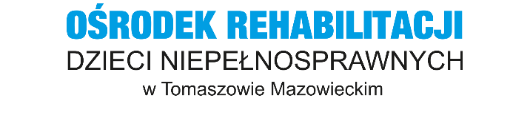 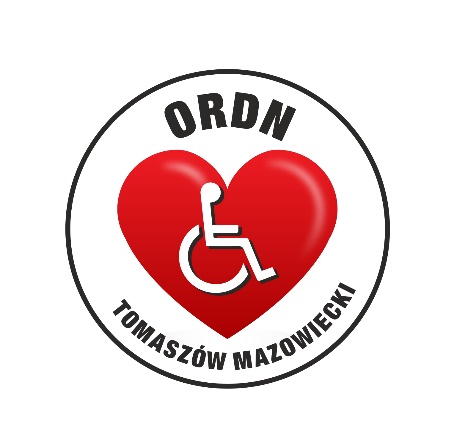 Niniejszy dokument stanowi raport sprawozdawczy dotyczący realizacji tematyki działalności statutowej 
oraz przeprowadzonych działań rozwojowo - inwestycyjnych 
w 2022 roku
w Ośrodku Rehabilitacji Dzieci Niepełnosprawnych 
w Tomaszowie Mazowieckim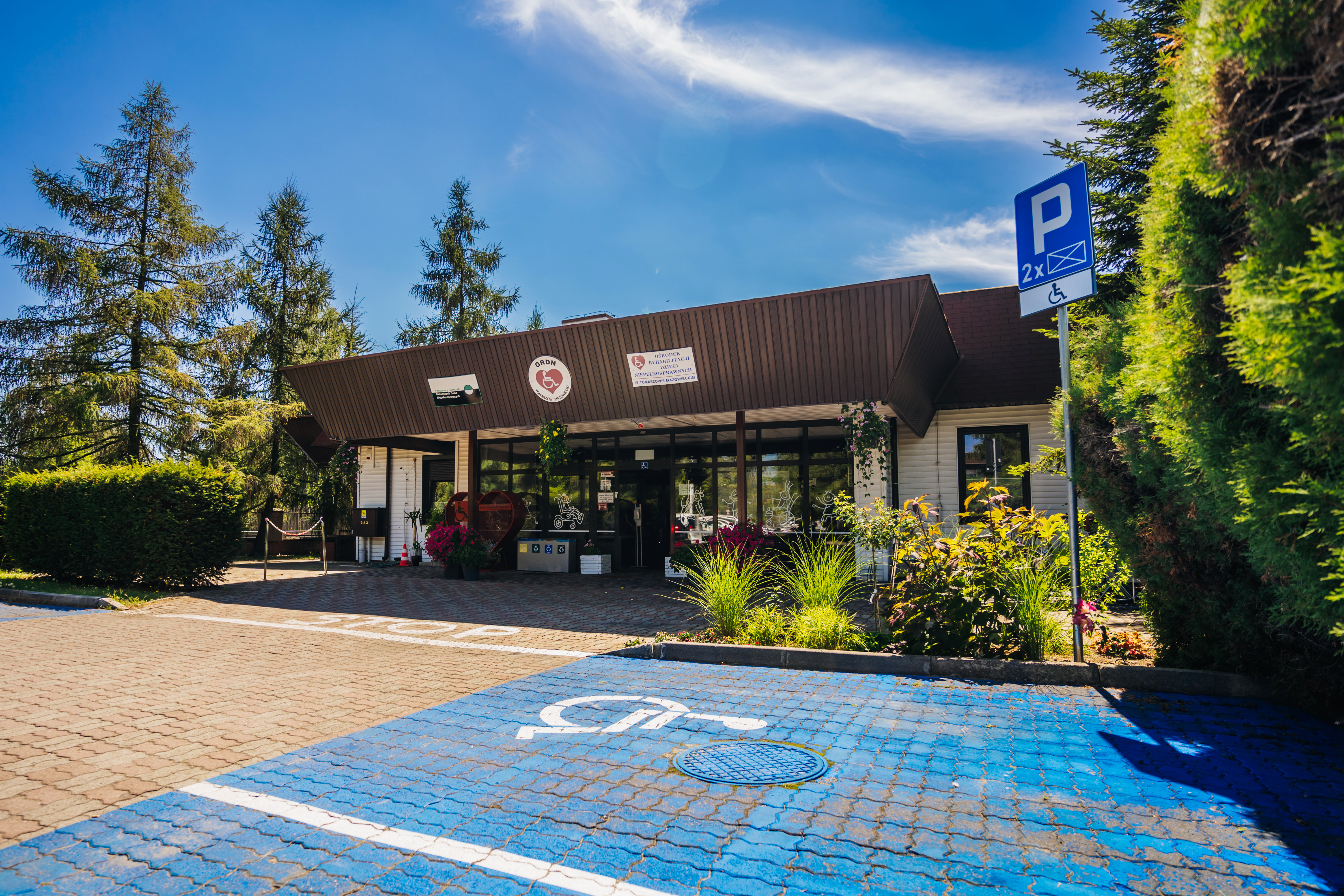 Opracowała:
Dyrektor Ośrodka Rehabilitacji 
Dzieci Niepełnosprawnych w Tomaszowie Mazowieckim 
mgr Marta Goździk ROZDZIAŁ IWprowadzenie i informacje ogólneOśrodek Rehabilitacji Dzieci Niepełnosprawnych w Tomaszowie Mazowieckim jest 
jednostką organizacyjną Gminy Miasto Tomaszów Mazowiecki prowadzoną w formie jednostki budżetowej, której nadano status podmiotu leczniczego w rozumieniu ustawy z dnia 15 kwietnia 2011 roku o działalności leczniczej zgodnie z uchwałą na podstawie uchwały Nr XL/287/2021 Rady Miejskiej Tomaszowa Mazowieckiego z dnia 28 stycznia 2021 roku o zmianie uchwały Nr 348/93 Rady Miasta Tomaszowa Mazowieckiego w sprawie utworzenia jednostki budżetowej pod nazwą Ośrodek Rehabilitacyjny Dzieci Niepełnosprawnych (Dziennik Urzędowy 
Województwa Łódzkiego, rocznik 2021, poz. 896, data ogłoszenia 26 lutego 2021 roku).Ośrodek Rehabilitacji Dzieci Niepełnosprawnych w Tomaszowie Mazowieckim jest 
podmiotem leczniczym wpisanym do księgi RPWDL pod numerem 000000256714 z dniem 
10 listopada 2022 roku na podstawie art. 104 ust. 1 ustawy z dnia 15 kwietnia 2011 roku 
o działalności leczniczej.Podmiotem tworzącym Ośrodek jest Gmina Miasto Tomaszów Mazowiecki. Ośrodek wykonuje działalność leczniczą w oparciu o zakład leczniczy pod nazwą 
„Ośrodek Rehabilitacji Leczniczej w Tomaszowie Mazowieckim”. Obecnie jednostka realizuje cele i zadania zapisane w Statucie Ośrodka Rehabilitacji Dzieci Niepełnosprawnych w Tomaszowie Mazowieckim: Celem Ośrodka jest działalność lecznicza polegająca na udzielaniu ambulatoryjnych 
świadczeń zdrowotnych oraz promocji zdrowia. Do zadań Ośrodka należy:1)  udzielanie świadczeń zdrowotnych w systemie ambulatoryjnym z zakresu rehabilitacji 
leczniczej dla dzieci i osób dorosłych,2) podejmowanie działań służących zachowaniu, przywracaniu lub poprawie zdrowia 
w zakresie kompetencji komórek organizacyjnych.3)    podejmowanie działań w zakresie profilaktyki i promocji zdrowia Podstawowym zadaniem Ośrodka jest:udzielanie świadczeń zdrowotnych w systemie ambulatoryjnym z zakresu rehabilitacji leczniczej dla zamieszkałych na terenie Gminy Miasto Tomaszów Mazowiecki 
i posiadających aktualne orzeczenie potwierdzające ich niepełnosprawność 
w rozumieniu przepisów ustawy o rehabilitacji zawodowej i społecznej oraz zatrudnianiu osób niepełnosprawnych:dzieci niepełnosprawnych oraz dorosłych osób niepełnosprawnych, będących dotychczasowymi podopiecznymi Ośrodka, którzy ukończyli 18 rok życia, a ich niepełnosprawność trwa nadal,udzielanie świadczeń zdrowotnych w systemie ambulatoryjnym z zakresu rehabilitacji leczniczej dla zamieszkałych na terenie Gminy Miasto Tomaszów Mazowiecki osób 
poszkodowanych w wypadkach komunikacyjnych do czasu odzyskania przez nich 
aktywności zawodowej.Ośrodek wykonywał świadczenia zdrowotne na rzecz innych gmin na podstawie 
odrębnych porozumień zawartych z Gminą Miasto Tomaszów Mazowiecki.Ośrodek prowadził odpłatną działalność leczniczą poprzez udzielanie świadczeń 
zdrowotnych na rzecz innych osób, bądź też na rzecz innych podmiotów w zakresie 
wynikających z umów zawartych z podmiotami zlecającymi takie świadczenia.Ośrodek może prowadzić działalność leczniczą poprzez udzielanie świadczeń zdrowotnych 
finansowanych ze środków publicznych na podstawie zawartych umów o udzielanie świadczeń opieki zdrowotnej.Zadania Ośrodka realizowane są w szczególności poprzez:prowadzenie zabiegów fizjoterapeutycznych, kinezyterapeutycznych, 
hydroterapeutycznych, masażu leczniczego, a także prowadzenie zajęć z gimnastyki 
korekcyjnej, zajęć korekcyjno-kompensacyjnych, usprawniających oraz innych 
zabiegów i zajęć niezbędnych do wykonywania statutowych zadań Ośrodka;prowadzenie zajęć indywidualnych i grupowych stymulujących rozwój psychiczny dzieci;udzielanie pacjentom Ośrodka pomocy psychologicznej i pedagogicznej.Ośrodek prowadził także działalność w zakresie:najmu nieruchomości gruntowej, obiektów lub pomieszczeń Ośrodka;świadczenia usług przewozowych na rzecz osób niepełnosprawnych;zapewnienia niepełnosprawnym dzieciom i młodzieży z terenu miasta Tomaszowa 
Mazowieckiego transportu i opieki w czasie przewozu w ramach realizacji zadań 
własnych Gminy Miasto Tomaszów Mazowiecki wynikających z art. 32 ust. 6 oraz art. 39 ust. 4 ustawy – Prawo oświatowe;usług zaopatrzenia w wyroby medyczne;usług udostępniania obiektu basenu otwartego zlokalizowanego na terenie Ośrodka.Wykonując zadania statutowe Ośrodek współpracuje w szczególności z:podmiotami leczniczymi;instytucjami wykonującymi zadania z zakresu pomocy społecznej;organizacjami, fundacjami, stowarzyszeniami oraz innymi podmiotami i osobami 
działającymi w zakresie celów i zadań Ośrodka, w szczególności w celu zaspokojenia 
potrzeb zdrowotnych i społecznych osób niepełnosprawnych;organami samorządu terytorialnego i administracją rządową.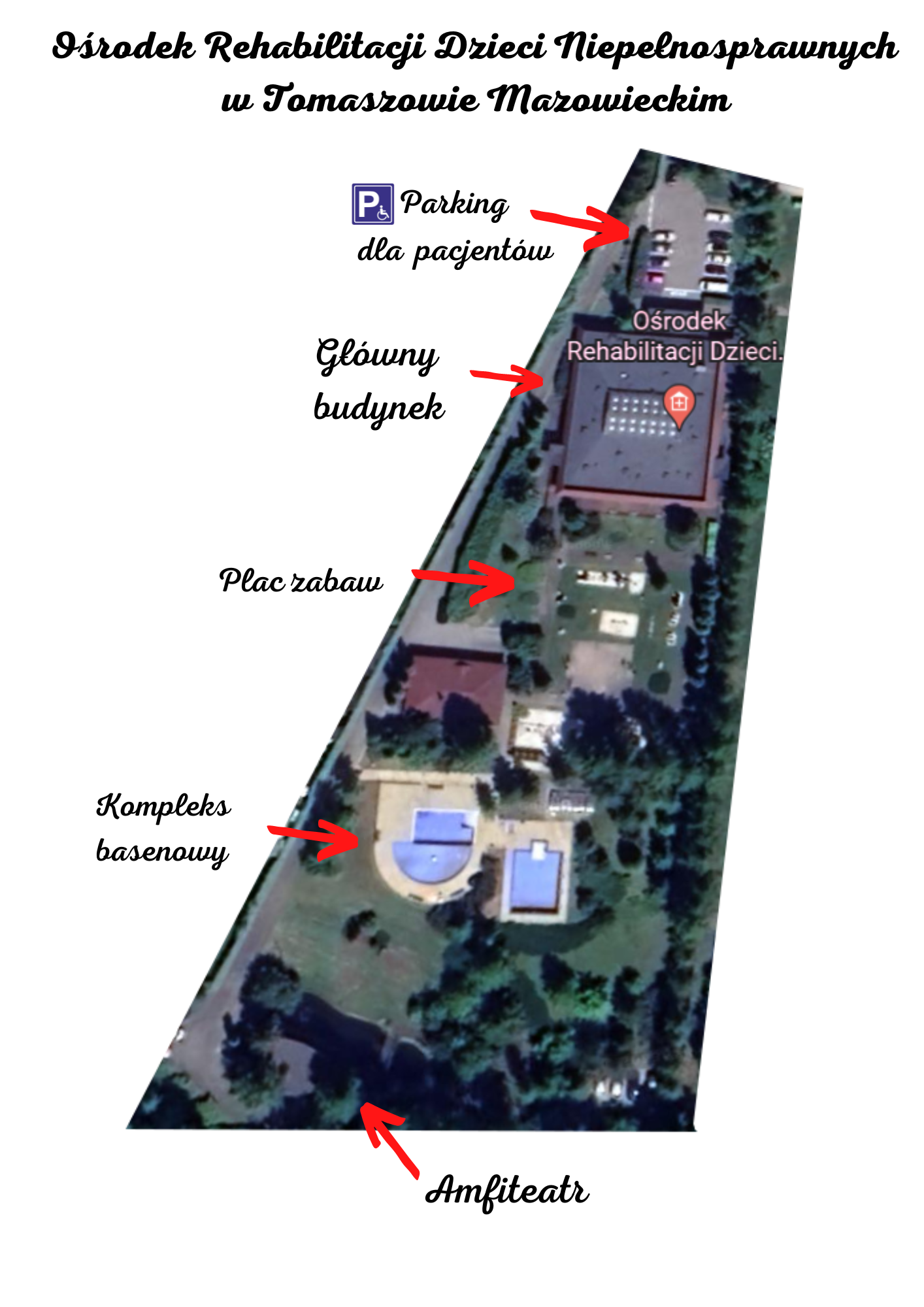 Rysunek 1 Widok Ośrodka z lotu ptakaW 2022 roku Ośrodek realizował zadanie publiczne z zakresu ochrony zdrowia udzielając świadczenia zdrowotne w ramach podpisanych porozumień dotyczących powierzenia Gminie Miasto Tomaszów Mazowiecki  z  15 gminami: Będków, Budziszewice, Czerniewice, Inowłódz, Lubochnia, Mniszków, Paradyż, Opoczno, 
Rzeczyca, Rokiciny, Wolbórz, Ujazd, Tomaszów Mazowiecki, Żelechlinek oraz SławnoMając na uwadze odpłatną działalność leczniczą i pozostałą prowadzoną w Ośrodku w 2022 roku obowiązywały dwa cenniki: Cennik opłat za świadczenia zdrowotne w Ośrodku Rehabilitacji Dzieci Niepełnosprawnych 
w Tomaszowie Mazowieckim stanowiący Załącznik Nr 2 do Regulaminu Organizacyjnego 
wprowadzonym Zarządzeniem Nr 8/2022 Dyrektora Ośrodka Rehabilitacji Dzieci 
Niepełnosprawnych w Tomaszowie Mazowieckim z dnia  z dnia 8 listopada 2022 roku 
w sprawie ustalenia Regulaminu Organizacyjnego Ośrodka Rehabilitacji Dzieci Niepełnosprawnych w Tomaszowie MazowieckimTabela 1 Cennik opłat za świadczenia zdrowotne w Ośrodku Rehabilitacji Dzieci Niepełnosprawnych w Tomaszowie MazowieckimCennik usług wprowadzony Zarządzeniem Nr 357/2022 Prezydenta Miasta Tomaszowa 
Mazowieckiego z dnia 8 listopada 2022 roku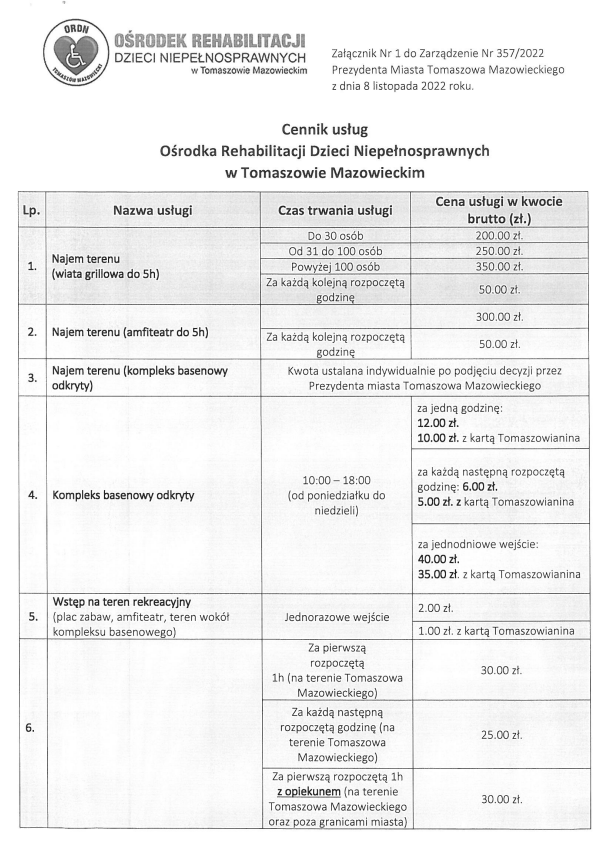 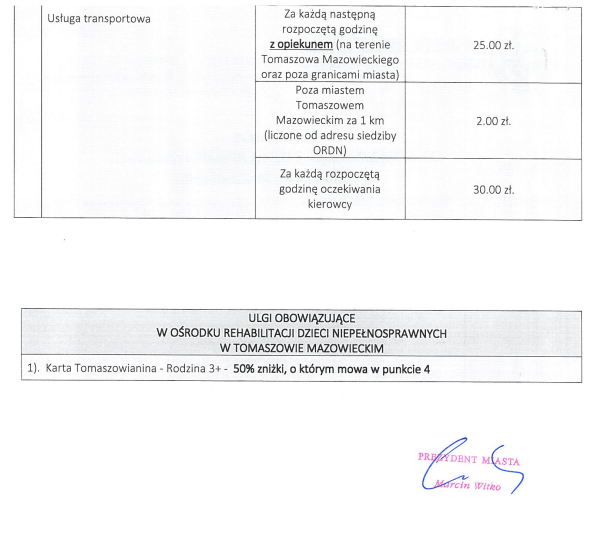 Tabela 2 Cennik usług Ośrodka Rehabilitacji Dzieci Niepełnosprawnych w Tomaszowie MazowieckimDostępność architektoniczna budynkuBudynek główny Ośrodka Rehabilitacji Dzieci Niepełnosprawnych przy ul. Jana Pawła II 64/66 - jest to budynek jednej kondygnacji nadziemnej z częściowym podpiwniczeniem oddany do użytku w 1993 roku.Budynek parterowy, wjazd do głównego wejścia przez bramę od ul. Podleśnej i dojście przez furtkę od ul. Jana Pawła II 64/66. Na parkingu przed głównym wejściem budynku są 
wyznaczone dwa miejsca dla osób niepełnosprawnych. Dojście do budynku od ulicy 
z poziomu terenu, bez barier, nie ma krawężnika można wjechać wózkiem. Od parkingu przed główny wejściem brak pochylni. Wejście nie jest zabezpieczone bramkami, drzwi wejściowe do budynku posiadają system automatycznego otwierania na czujnik ruchu.Budynek nie jest wyposażony w windę. W budynku nie występują bariery 
architektoniczne, w całości został przystosowany do użytku dla osób niepełnosprawnych, jak również poruszających się na wózkach inwalidzkich. Nad wejściem nie ma głośników systemu naprowadzającego dźwiękowo osoby niewidome i słabowidzące. Drugie wejścia (wyjścia 
ewakuacyjne) do budynku nie posiadają schodów, tylko podjazdy dla wózków inwalidzkich. 
        Pomieszczenia zaaranżowane są w sposób logiczny i przewidywalny. Ogólne oświetlenie sztuczne pomieszczeń równomiernie oświetla całą ich powierzchnię. W budynku znajdują się wydzielone toalety, dostosowane do potrzeb osób niepełnosprawnych. Budynek  na planie prostokąta, po obwodzie ścian zewnętrznych posiada gabinety 
rehabilitacyjne (jedna pracownia hydroterapii, jedna pracownia masażu leczniczego, dwie sale poradni wad postawy, dwie pracownie kinezyterapii, cztery pracownie fizykoterapii, jeden 
gabinet lekarski, jeden gabinet terapii ręki, jeden gabinet pedagoga, jeden gabinet psychologa, oraz jedna klasopracownia), trzy pomieszczenia administracyjne, jedna serwerownia, jedno 
pomieszczenie socjalne. Informacja  znajduje się po lewej  stronie od głównego wejścia do 
budynku.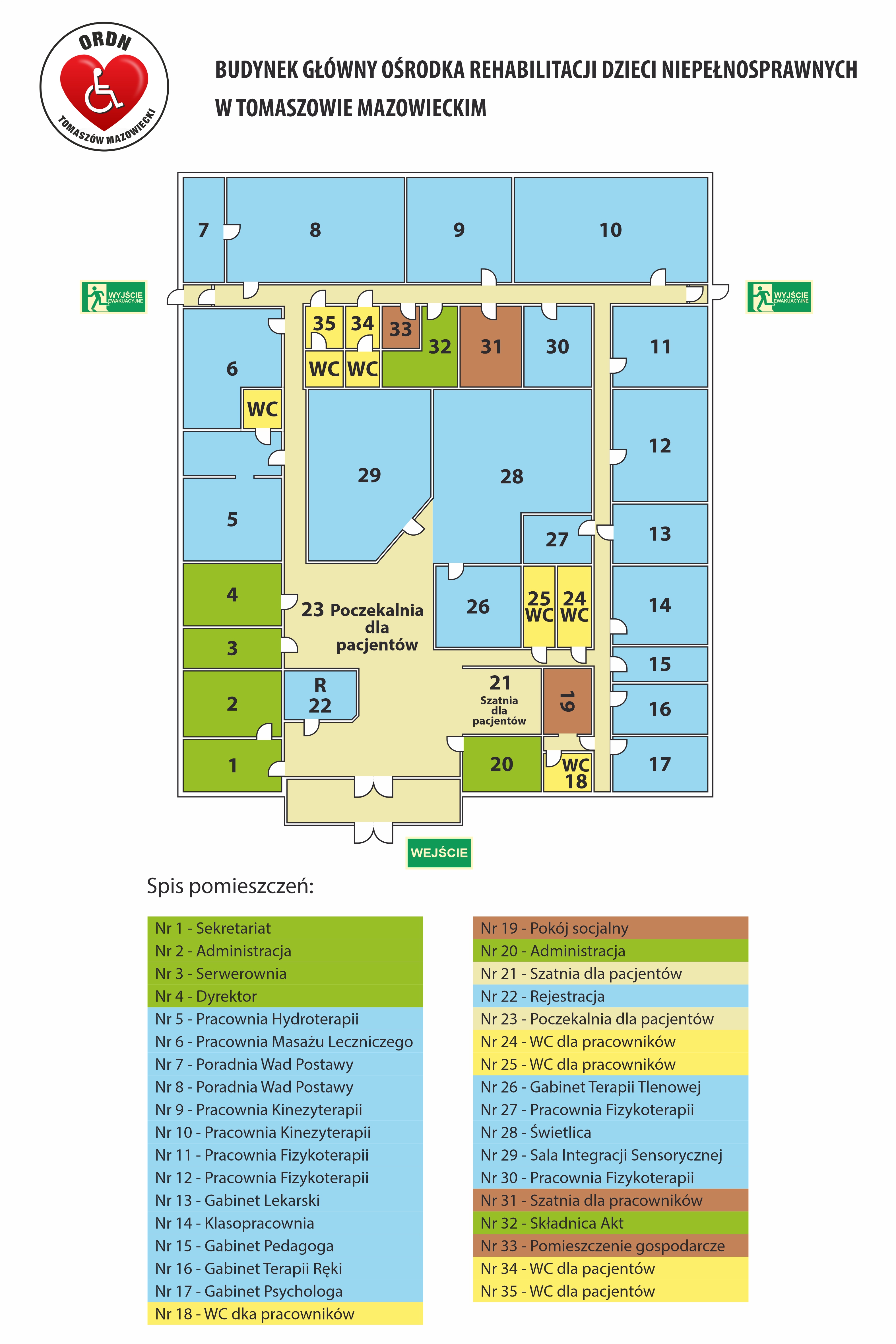 Rysunek 2 Spis pomieszczeń ORDN - budynek głównyMisją Ośrodka jest kontynuacja prowadzonych działań realizowanych poprzez udzielanie 
pacjentom wysoko specjalistycznej opieki rehabilitacyjnej  połączonej z edukacją zdrowotną 
oraz rozwojem działań z zakresu promocji zdrowia na najwyższym poziomieStruktura organizacyjna wraz z zatrudnieniem Dyrektorem Ośrodka Rehabilitacji Dzieci Niepełnosprawnych w Tomaszowie Mazowieckim od 25 czerwca 2015 roku jest mgr Marta Goździk.Zgodnie z art. 49 ust 1 pkt 1 ustawy z dnia 15 kwietnia 2011 roku o działalności leczniczej 
(Dz. U. z 2022 roku poz. 633) Prezydent Miasta Tomaszowa Mazowieckiego ogłosił w dniu 17.02.2022 roku postępowanie konkursowe na stanowisko kierownika podmiotu leczniczego – 
nierozstrzygnięte. Ponowne ogłoszenie o konkursie ukazało się w dniu 16.03.2022 rokuDziałania dotyczące procedury w/w postępowania konkursowego były w pełni realizowane przez podmiot tworzący. Z dniem 01 lipca 2022 roku została zawarta umowa o pracę na mocy której zostały 
nadane uprawnienia Pani Marcie Goździk jako kierownikowi podmiotu leczniczego – Dyrektor Ośrodka Rehabilitacji Dzieci Niepełnosprawnych w Tomaszowie Mazowieckim.W strukturze organizacyjnej Ośrodka Rehabilitacji Dzieci Niepełnosprawnych w Tomaszowie Mazowieckim obowiązuje Regulamin Organizacyjny zatwierdzony Zarządzeniem nr 358/2022 Prezydenta Miasta Tomaszowa Mazowieckiego z dnia 8 listopada 2022 roku, zaopiniowany przez Radę Społeczną Ośrodka Rehabilitacji Dzieci Niepełnosprawnych w Tomaszowie 
Mazowieckim Uchwałą Nr 2/2022 Rady Społecznej Ośrodka Rehabilitacji Dzieci 
Niepełnosprawnych w Tomaszowie Mazowieckim z dnia 8 listopada 2022 roku, a wprowadzony przez Dyrektora Ośrodka Rehabilitacji Dzieci Niepełnosprawnych w Tomaszowie Mazowieckim Zarządzeniem nr 8/2022 z dnia 8 listopada 2022 roku.
Dyrektor kieruje Ośrodkiem przy pomocy Zastępcy Dyrektora ds. Lecznictwa – w czasie 
nieobecności Dyrektora kieruje bieżącą działalnością jednostki, za wyjątkiem składania oświadczeń woli w zakresie rozporządzania majątkiem.Zastępca Dyrektora ds. Lecznictwa Pani Agnieszka Giza – Cichoń została wyłoniona w drodze  
postępowania konkursowego dotyczącego stanowiska zastępcy kierownika podmiotu 
leczniczego  na podstawie art. 49 ust. 1 pkt 2 ustawy z dnia 15 kwietnia 2011 roku o działalności leczniczej. Z dniem 08 listopada 2022 roku z kandydatką została zawarta umowa o pracę zgodnie z przepisami prawa.W przedmiotowym postępowaniu zostały podjęte działania w postaci:podmiot tworzący podjął Uchwałę Nr LXI/485/2022 Rady Miejskiej Tomaszowa 
Mazowieckiego z dnia 31 sierpnia 2022 roku w sprawie wyznaczenia przedstawiciela podmiotu tworzącego do składu komisji konkursowej do przeprowadzenia konkursu na stanowisko Zastępcy Dyrektora Ośrodka Rehabilitacji Dzieci Niepełnosprawnych  
w Tomaszowie Mazowieckim.   Kierownik podmiotu leczniczego wydała  Zarządzenie nr 15/2022 Dyrektora Ośrodka Rehabilitacji Dzieci Niepełnosprawnych w Tomaszowie Mazowieckim z dnia 
05 września 2022 roku w sprawie powołania komisji konkursowej do przeprowadzenia postępowania konkursowego dotyczącego stanowiska zastępcy kierownika podmiotu leczniczego – Zastępcy Dyrektora ds. Lecznictwa Ośrodka Rehabilitacji Dzieci 
Niepełnosprawnych w Tomaszowie Mazowieckim.Ośrodek prowadzi swoją działalność za pomocą współpracujących ze sobą działów:1) Działu Medyczno-Terapeutycznego; kieruje nim Zastępca Dyrektora ds. Lecznictwa, który 
podlega bezpośrednio Dyrektorowi Ośrodka;2)  Działu Administracyjno-Technicznego; którym kieruje Dyrektor Ośrodka.Zadania Ośrodka realizowane są przez następujące komórki organizacyjne, w ramach których udzielane są świadczenia dla osób dorosłych lub dzieci:Poradnia rehabilitacyjna; Dział (pracownia) fizjoterapii;Dział (pracownia) fizykoterapii;Dział (pracownia) kinezyterapii; Dział (pracownia) hydroterapii; Dział (pracownia) masażu leczniczego; Poradnia wad postawy.Komórki organizacyjne współdziałają z sobą w celu zapewnienia właściwej opieki nad 
pacjentami znajdującymi się pod opieką Ośrodka.Świadczenia zdrowotne udzielane są wyłącznie przez personel wykonujący zawód 
medyczny, który posiada przewidziane prawem uprawnienia i kwalifikacje zawodowe do 
wykonywania świadczeń i spełniający odpowiednie wymagania zdrowotne określone w 
odrębnych przepisach.Poniżej przedstawiona jest tabela z osobami zatrudnionymi na umowę o pracę w Ośrodku Rehabilitacji Dzieci Niepełnosprawnych w Tomaszowie MazowieckimTabela 3 Zatrudnienie - dział medyczno-terapeutycznyTabela 4 Zatrudnienie - dział administracyjno-technicznyStan zatrudnienia  na dzień 31 grudnia 2022 roku wynosił 24 osoby zatrudnione 
na podstawie umowy o pracę.Dyrektorowi Ośrodka podlegają bezpośrednio następujące stanowiska pracy:Zastępca Dyrektora ds. Lecznictwa;inspektor ds. administracyjnych;referent;kierowca;robotnik gospodarczyZastępcy Dyrektora ds. Lecznictwa podlegają bezpośrednio następujące stanowiska pracy:lekarz;magister fizjoterapii;technik fizjoterapii;technik masażysta;rejestratorka medyczna;specjalista-pedagogTabela 5 Pozostałe umowyAnalizując stan zatrudnienia oraz mając na uwadze właściwą organizację pracy, a także zapewnienie bezpieczeństwa dla wszystkich korzystających z usług kontynuowana jest umowa 
z firmą zewnętrzną w zakresie obsługi monitoringu wizyjnego i systemu alarmowego. Ośrodek Rehabilitacji Dzieci Niepełnosprawnych czynny był od poniedziałku do piątku 
w godzinach 07:30 – 19:00, zaś w okresie wakacyjnym w weekendy od 10.00 - 18.00 
(BASEN). Na uwagę zasługuje fakt, iż w związku z dużym zainteresowaniem możliwości 
korzystania z atrakcyjnego terenu, placu zabaw i wiaty grillowej/ogniska - NAJEM TERENU - 
dostosowana była właściwa organizacja pracy wraz z rozpoczęciem sezonu wiosenno/letniego tj. od 02 maja do 30 września, także w weekendy w godzinach od 08.00 do 22.00,  której celem było pozyskanie jak największej korzyści finansowej dla placówki. 1.4 Działalność statutowa 
Struktura zatrudnienia umożliwia wykonywanie szeregu, nawet najbardziej wielopłaszczyznowych świadczeń zdrowotnych z zakresu m.in. tlenoterapii światłolecznictwa, laseroterapii, 
magnetoterapii, krioterapii, leczenie ultradźwiękami, poza tym różne rodzaje masażu 
leczniczego (w tym wodnego) saunę i ćwiczenia ogólnousprawniające, które odbywają się 
w specjalistycznych gabinetach:Poradni wad postawyGabinecie lekarskim, Pracowni kinezyterapii, Pracowni hydroterapii, Pracowni fizykoterapii, Pracowni masażu leczniczego, Gabinecie terapii tlenowejSali integracji sensorycznejOprócz zabiegów rehabilitacyjnych w Ośrodku prowadzone są terapie m.in.: pedagogiczna, psychologiczna, terapia ręki,trening umiejętności społecznych,integracja sensoryczna.Rehabilitację terapeutyczną prowadzi się m.in. poprzez :• kompensowanie braków i uszkodzeń organizmu,• stymulowanie niezaburzonych funkcji i ogólnego rozwoju dzieci,• zapobieganie pogłębianiu się dysfunkcji i istniejącego niedorozwoju,• usprawnienie uszkodzonych sfer (szczególnie poznawczej i emocjonalnej)• organizowanie zajęć grupowych rozwijających i pogłębiających zainteresowania 
z uwzględnieniem istniejących niesprawności,• inspirowanie do spotkań z dziećmi pełnosprawnymi w celu nawiązania znajomości i przyjaźni,• wycieczki krajoznawcze umożliwiające dzieciom niepełnosprawnym poznanie ciekawych obiektów historycznych, środowisk przyrody itp.,• spotkania przy ognisku dla dzieci niepełnosprawnych, ich opiekunów i pełnosprawnego 
rodzeństwa oraz kolegów i koleżanek, wdrażanie elementów wychowania integracyjnego 
w niektórych klasach szkół podstawowych – wspólne uroczystości, odwiedziny w Ośrodku 
i szkole, zabawy i nauka,• uaktywnienie i inspirowanie zainteresowań dzieci podczas zajęć w świetlicy,• nawiązywanie ciekawych znajomości,• organizowanie imprez okolicznościowych,  • współpracę z rodzicami i wytyczenie wspólnego kierunku rehabilitacji dziecka 
niepełnosprawnego,• współpracę z placówkami oświatowymi, kulturalnymi czy organizacjami pozarządowymi, 
których celem jest integracja społeczna osób niepełnosprawnych z osobami zdrowymi.Ośrodek posiada świetlicę, która wyposażona jest w gry, zabawki, pomoce do zabaw 
ruchowych, umuzykalniających, plastycznych, manipulacyjno-konstrukcyjnych. Wszystkie pomieszczenia oraz wyposażenie Ośrodka w sprzęt medyczny odpowiadają wymaganiom sanitarno-higienicznym i standardom określonym w obowiązujących przepisach. Aparatura i sprzęt medyczny Ośrodka są wprowadzone do obrotu i używania zgodnie z obowiązującymi przepisami. Ponadto jednostka posiada i wykorzystuje do prowadzenia działalności leczniczej:- odpowiednie urządzenia, poddawane regularnym przeglądom wszystkie spełniające 
obowiązujące normy-  wyroby medyczne odpowiadające wymaganiom zgodnie z obowiązującymi przepisami prawa1.4.1 Świadczenia zdrowotne  - liczba pacjentów wraz z liczbą zabiegówRealizując założony plan systematycznego podnoszenia komfortu obsługi pacjentów od 
momentu utworzenia placówki odnotowuje się regularny wzrost zainteresowania pacjentów oferowanymi usługami, czego najlepszym dowodem jest stale wzrastająca ilość udzielanych świadczeń. 
Do końca 2022 roku liczba zarejestrowanych wszystkich pacjentów wynosiła  5627 w tym:3628 z Tomaszowa Mazowieckiego 1999 z terenu gminŚwiadczenia rehabilitacyjne i terapeutyczne realizowane są przez zespół specjalistów 
zatrudnionych przez Ośrodek, zaś dostęp do tych świadczeń odbywa się zgodnie z zasadami przyjęć pacjentów szczegółowo opisanych w Regulaminie Organizacyjnym Ośrodka Rehabilitacji Dzieci Niepełnosprawnych w Tomaszowie Mazowieckim oraz na podstawie cennika opłat za świadczenia zdrowotne. Liczba nowo zarejestrowanych pacjentów z orzeczeniem o niepełnosprawności   - 98 osób pacjenci z Tomaszowa  Mazowieckiego  - 49, pacjenci z gmin – 49m.in. ze schorzeniami takimi jak: Dysfunkcje narządu ruchu – wrodzone i nabyte (wśród urodzonych również rzadko 
spotykane wady genetyczne, wśród nabytych, np.: wady postawy, skoliozy dysfunkcje 
pourazowe oraz po chemio i radio – terapii.Schorzenia neurologiczne, opóźnienia rozwoju ruchowego uszkodzenia ośrodkowego 
i obwodowego układu nerwowego, zespoły piramidowe, stany po urazach czaszkowo -mózgowych.Zaburzenia w zakresie psychiki i rozwoju umysłowego (całościowe zaburzenia rozwoju, spektrum autyzmu, upośledzenia umysłowe)
Liczba pacjentów przyjętych w 2022 roku  - 1022 osobyPacjenci z orzeczeniem o niepełnosprawności z Tomaszowa Mazowieckiego  - 297Pacjenci z orzeczeniem o niepełnosprawności z gmin lub ze zgodami władz gminnych  - 202Pacjenci komercyjni z Tomaszowa Mazowieckiego  - 410Pacjenci komercyjni z gmin  - 109Pacjenci poszkodowani w wypadku komunikacyjnym – 4Liczba wykonanych świadczeń zdrowotnych w 2022 roku  -  34 896  w tym:konsultacje medyczne + fizjoterapeutyczne  - 1 054kinezyterapia – 9 748fizykoterapia – 14 304hydroterapia – 2 321masaż leczniczy – 3 382terapia integracji sensorycznej – 576terapia ręki – 839terapia pedagogiczna – 1059terapia tlenowa – 442terapia psychologiczna – 586trening umiejętności społecznych – 585Wykres 2 Wykonane zabiegi w 2022 rokuOśrodek Rehabilitacji Dzieci Niepełnosprawnych w Tomaszowie Mazowieckim w 2022 roku udzielił ulg zgodnie z obowiązującym cennikiem usług dla 146 seniorów, w zakresie świadczeń usług medycznych, w ilości:fizykoterapia  -   2845 świadczeń medycznychkinezyterapia  -    240 świadczeń medycznychhydroterapia  -     120 świadczeń medycznychmasaż leczniczy - 310 świadczeń medycznychŁącznie wykonanych zostało 3 515 świadczeń medycznych dla seniorów.1.4.2  Usługi przewozowe na rzecz osób niepełnosprawnych.Jednym z elementów statutowej działalności jednostki jest zapewnienia 
niepełnosprawnym dzieciom i młodzieży z terenu miasta Tomaszowa Mazowieckiego transportu i opieki w czasie przewozu w ramach realizacji zadań własnych Gminy Miasto Tomaszów 
Mazowiecki wynikających z art. 32 ust. 6 oraz art. 39 ust. 4 ustawy - Prawo oświatowe, Transport wraz z opiekunem do Specjalnego Ośrodka Szkolno – Wychowawczego 
w Tomaszowie Mazowieckim  dla 12 dzieci  niepełnosprawnych w wieku: 7-15 latCzas realizacji zadania: rok szkolny 02.09.2021  - 25.06.2022 Transport dla grupy rewalidacyjno – wychowawczej z Zespołu Szkolno-Przedszkolnego nr 10 w Tomaszowie Mazowieckim – Szkoły Podstawowej nr 3 w Tomaszowie 
Mazowieckim (dzieci i młodzież z niepełnosprawnością intelektualną w stopniu 
głębokim): 9 osób.Kształcenie odbywa się w wynajmowanych pomieszczeniach ORDN na podstawie art. 71 b pkt 2c ustawy o systemie oświaty z dnia 7 września 1991 roku w zakresie zawartej umowy - Zasad Współpracy pomiędzy placówkami  (całorocznie) W odpowiedzi na potrzeby mieszkańców naszego miasta w listopadzie 2022 roku ORDN 
rozszerzył zakres świadczonych usług w ramach prowadzonej działalności wprowadzając nową USŁUGĘ TRANSPORTOWĄ.Usługa skierowana jest głównie do osób z niepełnosprawnościami, poruszającymi się na 
wózkach lub z problemami ruchowymi, a także wszystkich którzy mają ograniczoną możliwość przemieszczania się. Cena wykupienia usługi ujęta jest w cenniku usług Ośrodka.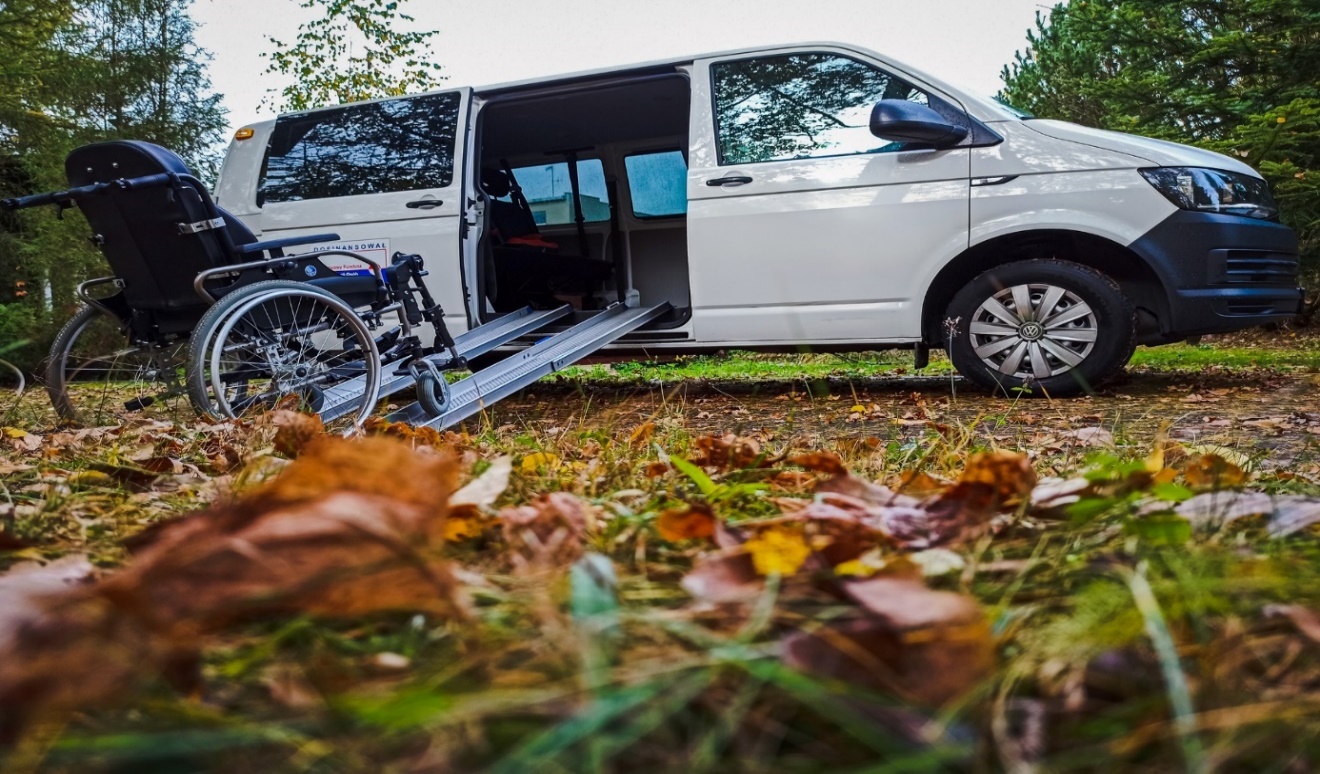 Rysunek 3 Samochód przystosowany do przewozu osób ze szczególnymi potrzebami1.4.3  Pozostała działalność  - Kompleks basenowy/wiata grillowa/amfiteatr Na terenie Ośrodka znajduje się odkryty kompleks basenowy udostępniany w okresie letnim, cieszący się dużym zainteresowaniem nie tylko wśród pacjentów, lecz również wśród mieszkańców miasta i okolicznych gmin.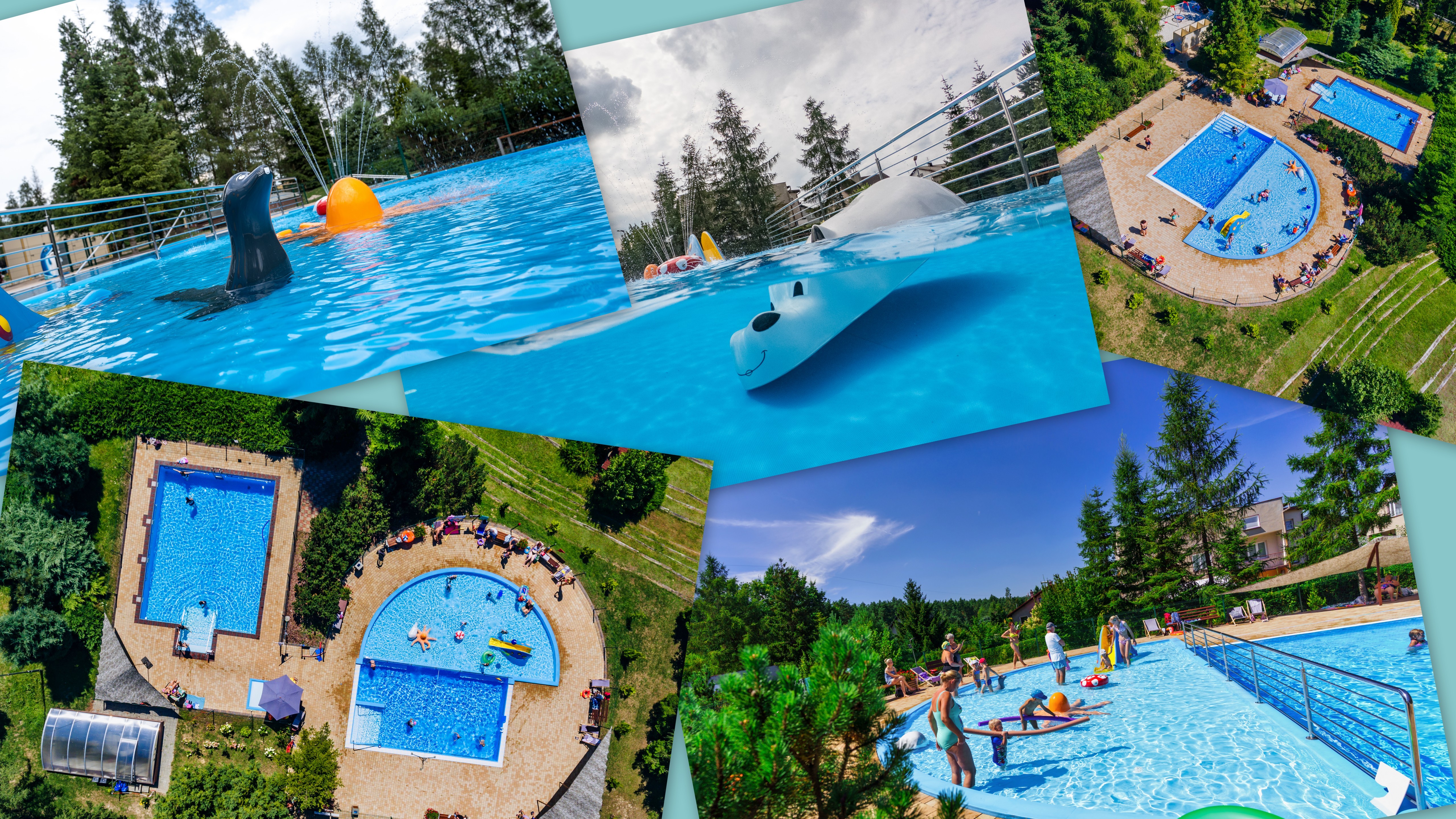        Rysunek 4 Kolaż ze zdjęciami kompleksu basenowego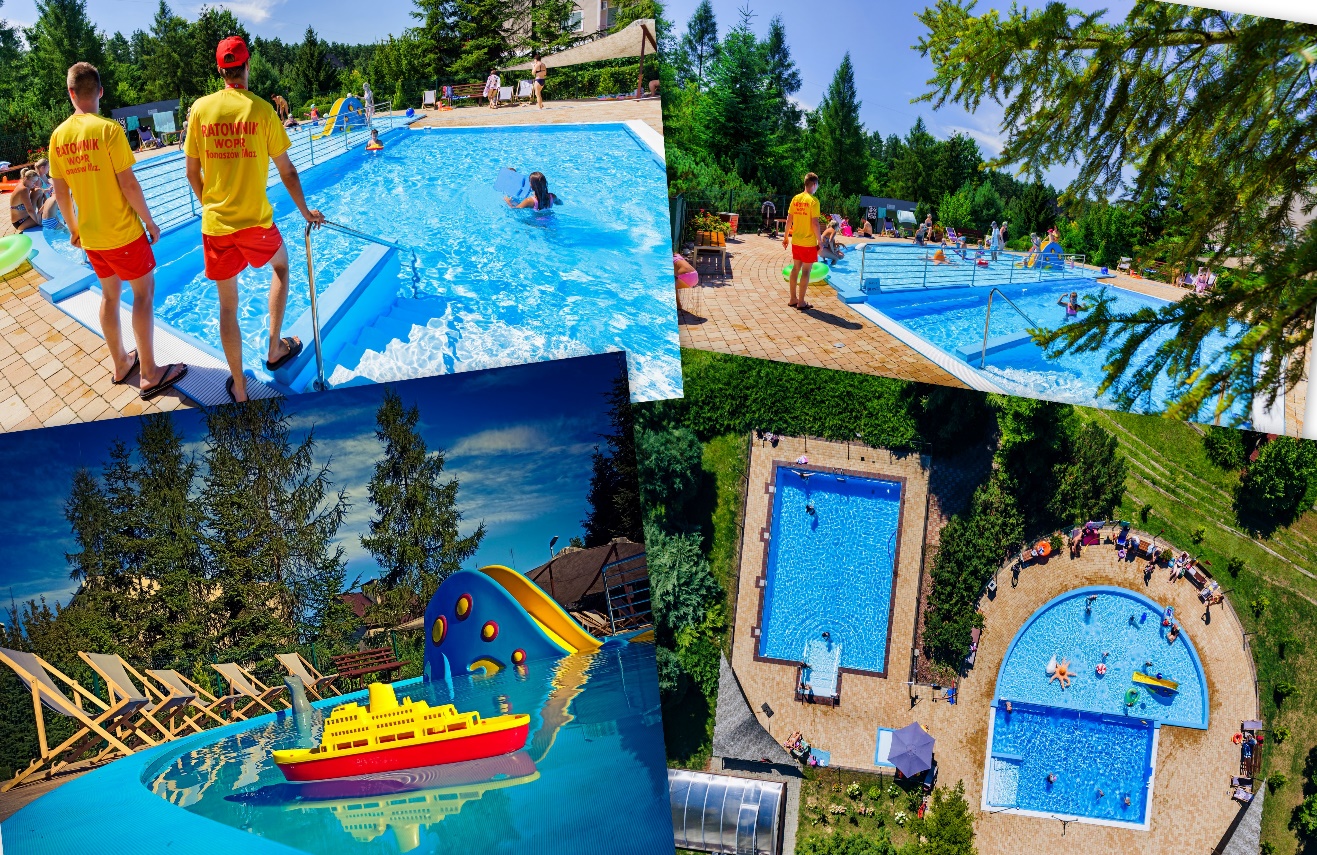      Rysunek 5 Kolaż nr 2 ze zdjęciami kompleksu basenowegoW ramach prowadzonej działalności komercyjnej Ośrodek oferuje możliwość skorzystania z 
atrakcyjnie zagospodarowanego terenu m.in.:plac zabaw dla dzieci, wiata grillowa jako miejsce dedykowane na imprezy okolicznościowe i integracyjneamfiteatr  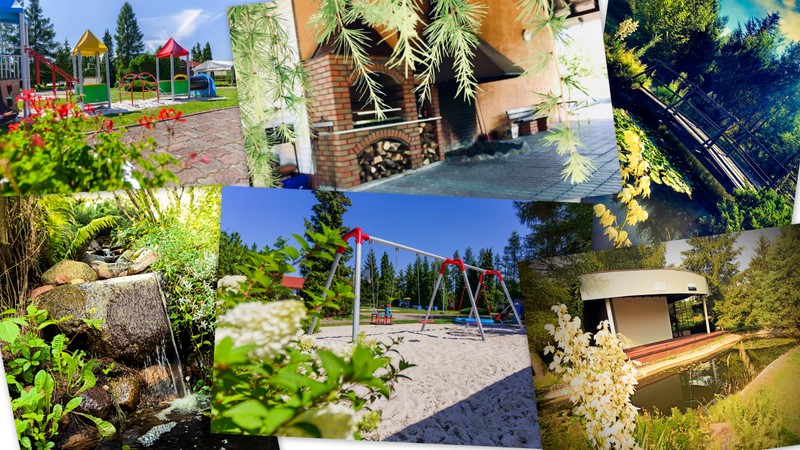         Rysunek 6 Kolaż atrakcji znajdujących się na terenie OśrodkaMając na względzie wprowadzenie na terytorium Rzeczypospolitej Polskiej stanu 
epidemii oraz zminimalizowanie ryzyka zachorowania na COVID-19 Dyrektor Ośrodka 
Rehabilitacji Dzieci Niepełnosprawnych w Tomaszowie Mazowieckim wraz z zatrudnionym 
personelem wychodząc naprzeciw potrzebom pacjentów oraz w trosce o ich zdrowie 
i zapewnienie stałego kontaktu, wynikającego ze świadomości,  iż rehabilitacja jest 
ciągłym procesem w przywracaniu sprawności fizycznej i psychicznej kontynuowali wspólnie 
działania w celu podtrzymania obowiązującego reżimu sanitarnego wraz z dostosowaniem świadczonych usług, aby maksymalnie gwarantowały  bezpieczeństwo dla pacjentów, ich 
opiekunów oraz personelu.  : Zgodnie z  Zarządzeniem Nr 11/2022 Dyrektora Ośrodka Rehabilitacji Dzieci 
 Niepełnosprawnych w Tomaszowie Mazowieckim z dnia 19 grudnia 2022 roku 
 zaktualizowano Procedury Sanitarno - Higieniczne wraz z przeszkoleniem 
 pracowników,Zapewniono środki ochrony personelu (środki ochrony indywidualnej, środki 
dezynfekcyjne, dystans społeczny),Zapewniono przerwy w przyjmowaniu pacjentów na częste wietrzenie gabinetów 
i dezynfekcję użytkowanego sprzętu medycznego (po każdym pacjencie),Zagwarantowano dezynfekcję rąk w miejscach strategicznych (przy wejściu do 
placówki oraz w każdym gabinecie i pomieszczeniach Ośrodka),Wyeksponowano materiały edukacyjne o tematyce zapobiegania zakażeniom 
SARS-CoV-2 wraz z instrukcjami właściwego mycia i dezynfekcji rąk, czy zdejmowania maseczki.ROZDZIAŁ II 2.1 Rada Społeczna Ośrodka Rehabilitacji Dzieci Niepełnosprawnych w Tomaszowie 
         MazowieckimRada Społeczna powołana została Uchwałą Nr XLIX/361/2021 Rady Miejskiej 
Tomaszowa Mazowieckiego z dnia 23 września 2021 roku.
W skład Rady Społecznej weszli:
1) Przewodniczący Rady Społecznej: Wanda Rybak – przedstawiciel Prezydenta Miasta 
                                                                                               Tomaszowa Mazowieckiego,
2) Członkowie Rady Społecznej:
    a) Pan Michał Czechowicz – przedstawiciel Wojewody Łódzkiego,
    b) Pan Kazimierz Baran – przedstawiciel Rady Miejskiej Tomaszowa Mazowieckiego,
    c) Pani Marzanna Popławska – przedstawiciel Rady Miejskiej Tomaszowa Mazowieckiego,
   d) Pani Elżbieta Przedbora – przedstawiciel Rady Miejskiej Tomaszowa Mazowieckiego,
   e) Pani Beata Stańczyk – przedstawiciel Rady Miejskiej Tomaszowa Mazowieckiego.Rada Społeczna jest organem inicjującym i opiniodawczym podmiotu tworzącego oraz 
doradczym Dyrektora Rehabilitacji Dzieci Niepełnosprawnych w Tomaszowie Mazowieckim.W 2022 roku odbyły się dwa posiedzenia Rady Społecznej Ośrodka  Rehabilitacji Dzieci Niepełnosprawnych w Tomaszowie Mazowieckim. Pierwsze posiedzenie – 19 lipca 2022 roku Podczas posiedzenia wyznaczono m.in. przedstawiciela Rady Społecznej Ośrodka 
Rehabilitacji Dzieci Niepełnosprawnych w Tomaszowie Mazowieckim, którym został Pan 
Kazimierz Baran wchodzącego w skład komisji konkursowej do przeprowadzenia postepowania konkursowego dotyczącego stanowiska zastępcy kierownika podmiotu leczniczego – Zastępcy Dyrektora Ośrodka Rehabilitacji Dzieci Niepełnosprawnych w Tomaszowie Mazowieckim - Uchwała nr 1/2022  Rady Społecznej Ośrodka Rehabilitacji Dzieci Niepełnosprawnych 
w Tomaszowie Mazowieckim z dnia 19 lipca 2022 roku w sprawie wyznaczenia 
przedstawiciela Rady Społecznej Ośrodka Rehabilitacji Dzieci Niepełnosprawnych w Tomaszowie Mazowieckim wchodzącego w skład komisji konkursowejDrugie posiedzenie – 08 listopada 2022 roku Podczas posiedzenia podjęto Uchwałę nr 2/2022 Rady Społecznej Ośrodka Rehabilitacji Dzieci Niepełnosprawnych w Tomaszowie Mazowieckim z dnia 08 listopada 2022 roku 
w sprawie wyrażenia opinii Rady Społecznej w przedmiocie Regulaminu Organizacyjnego Ośrodka Rehabilitacji Dzieci Niepełnosprawnych w Tomaszowie Mazowieckim2.2  Współpraca z partnerami zewnętrznymi Systematyczna współpraca kontynuowana jest także z lokalnymi organizacjami 
pozarządowymi. Kooperacja z różnymi uczelniami i placówkami oświatowymi z terenu całego kraju jest także widoczna na płaszczyźnie medyczno-terapeutycznej w postaci umożliwienia realizacji zajęć 
godzinowych odbywania wolontariatu, staży i praktyk zawodowych dla słuchaczy/studentów, których ORDN objął w roku 2022 swoją opieką w liczbie 10 osób.Otrzymane darowizny:W 2022 roku Ośrodek otrzymał darowiznę kwoty pieniężnej w wysokości 117 600,00 złotych od Tomaszowskich Kopalń Surowców Mineralnych „Biała Góra” Sp. z o.o. 
ul. Łozińskiego 6, 97-213 na pokrycie kosztów adaptacji Poradni Wad Postawy.(Umowa darowizny kwoty pieniężnej z dnia 21.11.2022 roku)2.3  Kontrole zewnętrzneW okresie sprawozdawczym zostały przeprowadzone cztery kontrole przez instytucje 
zewnętrzne:Powiatowa Stacja Sanitarno – Epidemiologiczna w Tomaszowie Mazowieckim – Kontrolerzy Sekcji Nadzoru Epidemiologii upoważnieni przez Państwowego Inspektora Sanitarnego w Tomaszowie Mazowieckim w dniu 15.06.2022 roku, Powiatowa Stacja Sanitarno – Epidemiologiczna w Tomaszowie Mazowieckim – Kontrolerzy Sekcji Nadzoru Higieny Środowiska w zakresie Higieny Komunalnej upoważnieni przez Państwowego Inspektora Sanitarnego w Tomaszowie Mazowieckim w dniu 04.07.2022 roku. Okręgowy Inspektorat Pracy w Łodzi w zakresie kontroli i nadzoru nad warunkami pracy. Kontrolerzy upoważnieni przez Okręgowy Inspektorat Pracy w Łodzi oddział w Piotrkowie Trybunalskim w dniu 3,4,22,23,24,26.08.2022 roku. Wojewódzka Stacja Sanitarno-Epidemiologiczna w Łodzi – Kontrolerzy Oddziału Higieny Radiacyjnej upoważnieni przez Łódzkiego Państwowego Wojewódzkiego Inspektora Sanitarnego w Łodzi w dniu 06.12.2022 roku. W każdej z przeprowadzonych kontroli kontrolujący nie wnieśli uwag i zastrzeżeń do 
opisanego w protokołach stanu faktycznego, a także nie stwierdzili nieprawidłowości 
w prowadzonej działalności przez Ośrodek.      W 2022 roku został przeprowadzony także audyt dostępności w zakresie 
architektonicznym i informacyjno-komunikacyjnym zleconym przez Urząd Miasta 
w Tomaszowie Mazowieckim. Badania audytowe zostały  przeprowadzone 08.04.2022 roku w obecności testera – osoby niewidomej. Po otrzymaniu raportu w Ośrodku Rehabilitacji Dzieci Niepełnosprawnych w Tomaszowie 
Mazowieckim zostały przeprowadzone rekomendowane działania naprawcze zawarte 
w raporcie z audytu dostępności w zakresie: oznaczenie drzwi wejściowych oraz ewakuacyjnych dodatkowym pasem kontrastującym kolorystycznie z tłem umieszczonym na wysokości 130 cm, oznaczenie pochylni prowadzących od wyjścia do chodnika i ogrodu, wyposażono w poręcze znajdujące się po obu stronach pochylni na dwóch wysokościach: 75 cm oraz 90 cm., przedłużenie poręczy, oznaczenia poziome początku i końca biegu pochylni, które są zauważalne dla użytkowników w sposób wizualny poprzez kontrast barwny,dostosowano parking dla pacjentów zgodnie z Rozporządzeniem Ministra Infrastruktury w sprawie warunków technicznych jakim powinny odpowiadać budynki i ich usytuowanie z dnia 12 kwietnia 2002 roku §21 ust. 1 (zm. Dz.U. z 2020 roku poz. 2351, Dz.U. z 2020 roku poz. 1608)zakupiono i zamontowano przy rejestracji lupę powiększającą z podświetleniem, w toaletach zamontowane zostały poręcze uchylne przy misce ustępowej oraz przy umywalkach,  zaktualizowano informację na temat rozmieszczenia nowych gabinetów oraz pracowni w sposób graficzny,  przy bramie wjazdowej zamieszczony został banery informacyjne dotyczące działalności jednostki i godzin otwarcia. ROZDZIAŁ III3.1 Analiza wykonania budżetu 3.1.1 Dochody budżetoweW roku budżetowym 2022 Ośrodek Rehabilitacji Dzieci Niepełnosprawnych w Tomaszowie
Mazowieckim osiągnął dochody w wysokości 384 422,67 złotychDochody pochodziły z następujących wpływów: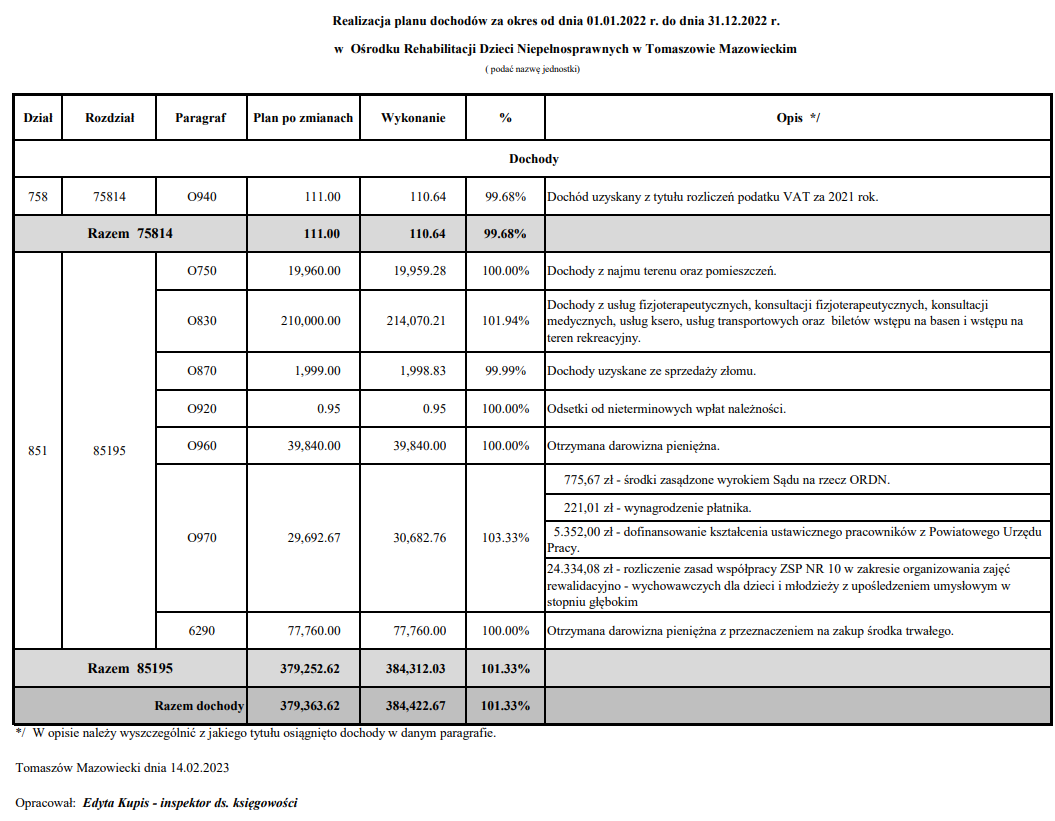 Tabela 6 Realizacja planu dochodów 2022 rokuZestawienie dochodów Ośrodka Rehabilitacji Dzieci Niepełnosprawnych 
w Tomaszowie Mazowieckim  w latach: 2016-2022Tabela 7 Zestawienie dochodów ORDN w latach 2016-2022Wykres 3 Zestawienie dochodów ORDN w latach 2016-2022Należy podkreślić, że dzięki wspólnemu wysiłkowi zespołu pracowniczego, który realizuje 
przyjętą koncepcję rozwoju Jednostki, nie tylko systematycznie wzrastają dochody na 
przestrzeni ostatnich lat, ale placówka oferuje pacjentom coraz szerszą gamę usług prowadzonej działalności statutowej świadczonych na możliwie jak najwyższym poziomie.  Dyrektor Ośrodka Rehabilitacji Dzieci Niepełnosprawnych w Tomaszowie Mazowieckim  
zarządzał placówką z uwzględnieniem zasady racjonalnego gospodarowania finansami 
publicznymi. 3.1.2 Wydatki budżetoweW 2022 roku otrzymano środki budżetowe na wydatki własne z Gminy – Miasto 
Tomaszów Mazowiecki w wysokości 1 711 285,67 złotych. Wykonano wydatkowania środków w wysokości  1 646 888,83 złotych  - 96,24 % 
dokonano zwrotu niewydatkowanych środków pieniężnych w wysokości 64 396,84 złotych.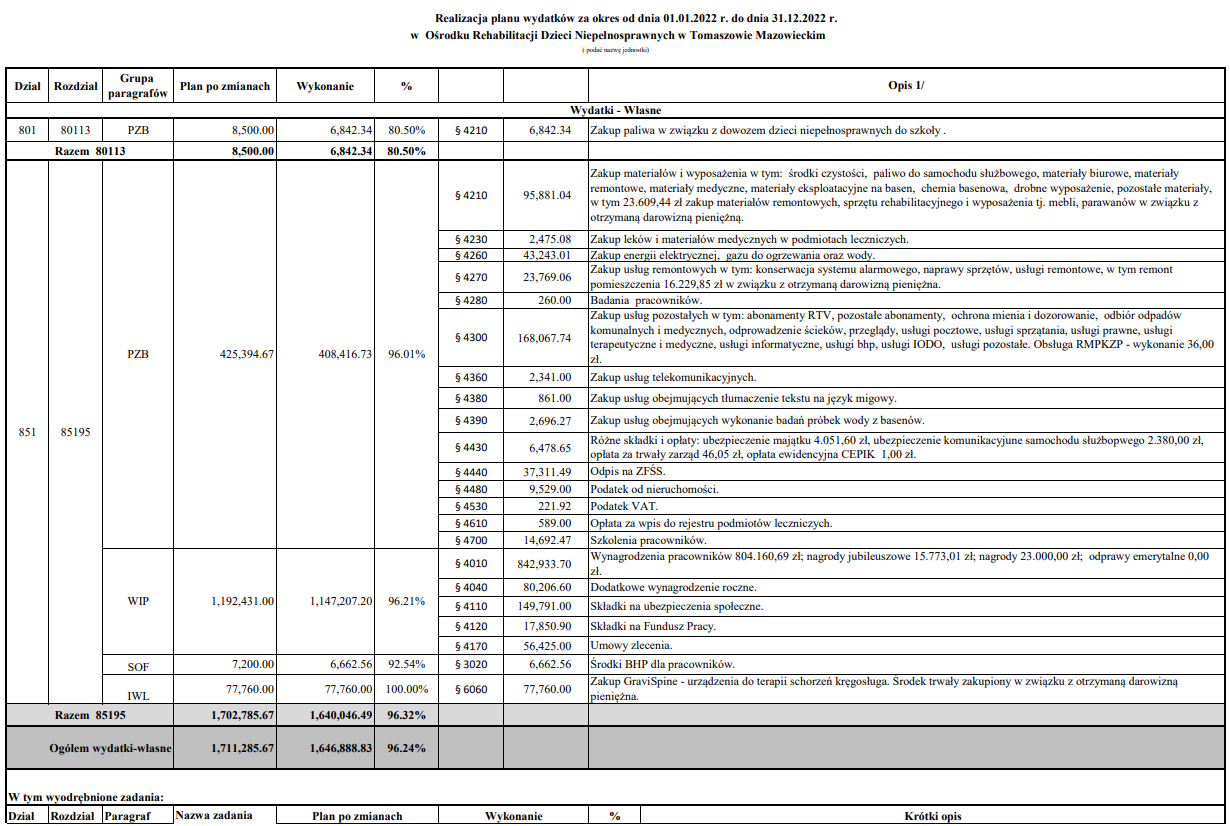 Tabela 8 Realizacja planu wydatków 2022 rok cz. 1W 2022 roku Ośrodek realizował zadanie publiczne z zakresu ochrony zdrowia udzielając świadczeń zdrowotnych dla mieszkańców okolicznych gmin w ramach podpisanych porozumień dotyczących powierzenia Gminie Miasto Tomaszów Mazowiecki zadania – środki wynosiły 
353 920,00 złotych.Zrealizowano kwotę w wysokości 305 340,00 złotych  - 86,27 % z czego kwotę 48 580,00 złotych zwrócono do poszczególnych gmin w związku z rozliczeniem realizacji zawartych 
porozumień. Środki finansowe z porozumień wydatkowano na działalność bieżącą jednostki.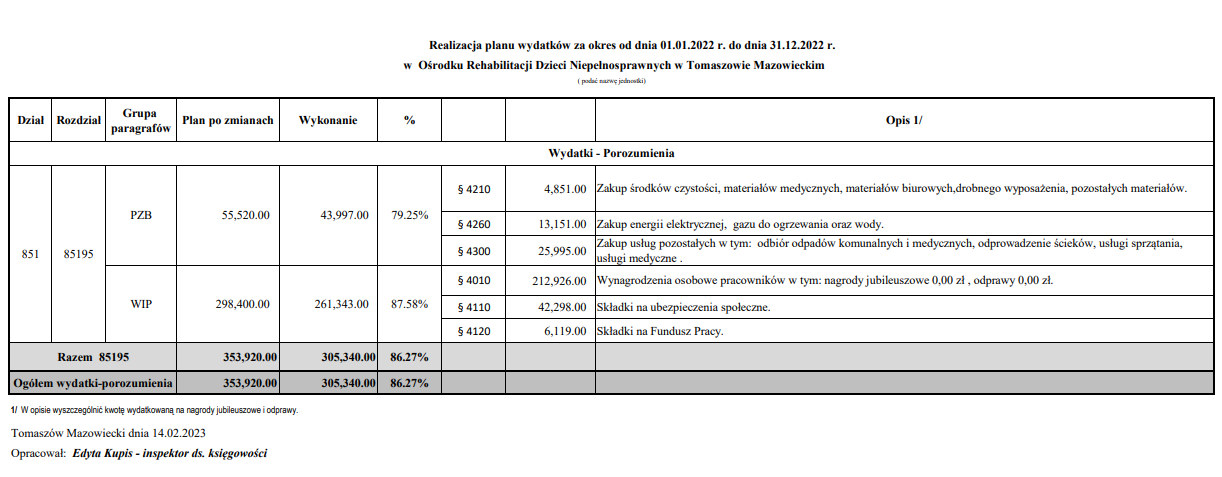 Tabela 9 Realizacja planu wydatków 2022 rok cz. 2Tabela 10 Porozumienia z gminami - rozliczenia miesięczne w 2022 roku - cz.1Tabela 11 Porozumienia z gminami - rozliczenia miesięczne w 2022 roku - cz.2Tabela 12 Łączne kwoty rozliczeniowe z gminTabela 13 Ilość zabiegów wykonanych na podstawie zawartych porozumień z poszczególnymi gminami w 2022 rokuSzkolenia pracowników w Ośrodku Rehabilitacji Dzieci Niepełnosprawnych 
w Tomaszowie MazowieckimTabela 14 Szkolenia pracowników ORDN w 2022 roku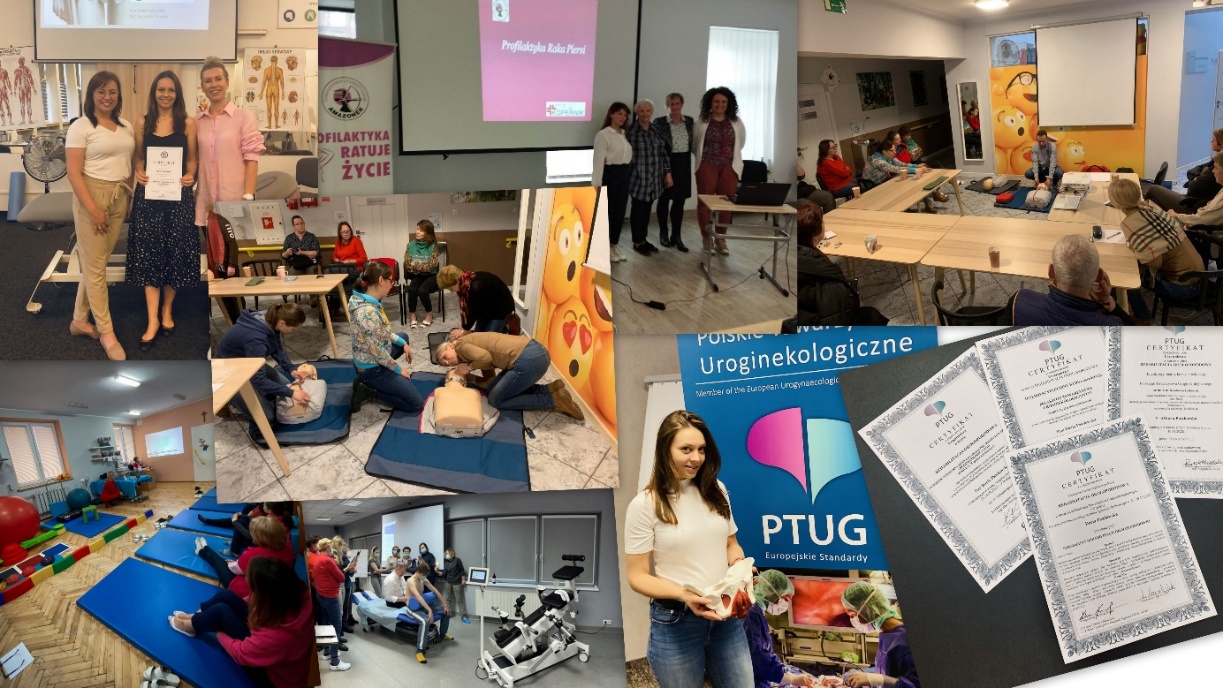              Rysunek 7 Kolaż ze szkoleń pracowników3.2 Inwestycje i remontyWarunkiem koniecznym dla dalszego systematycznego rozwoju Jednostki, jest stałe 
inwestowanie umożliwiające wykorzystanie istniejącego potencjału i stworzenie szerszej oferty dla pacjentów. Realizując powyższe z uwzględnieniem podnoszenia komfortu obsługi pacjentów w 2022 roku dokonano kolejnych inwestycji. Należy podkreślić dużą skalę poczynionych remontów wykonanych tylko i wyłącznie we własnym zakresie przez pracowników Ośrodka.Do najważniejszych należą: Adaptacja Poradni Wad Postawy 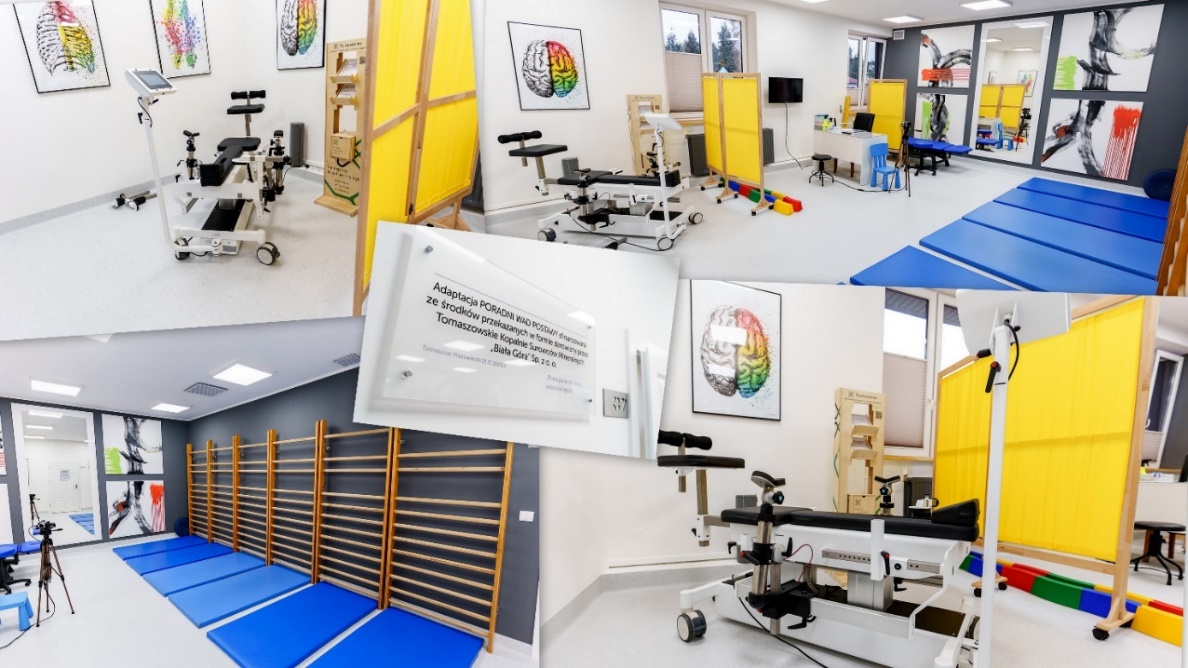             Rysunek 8 Kolaż z Poradni wad postawyNowe pomieszczenia powstały dzięki przekazanej darowiźnie pieniężnej od Tomaszowskich 
Kopalń Surowców Mineralnych „Biała Góra” Sp. z.o.o  w wysokości 117 600,00 złotych W ramach przekazanych środków finansowych przeprowadzono adaptację dwóch pomieszczeń, które służyć będą prowadzeniu procesu terapeutycznego pacjentów ze skoliozą, wadami 
postawy i chorobą Scheuermanna. W ramach adaptacji wykonano m.in: prace remontowo-budowlanezakup i montaż wykładziny podłogowej medycznej, wymiana stolarki drzwiowej,zakup mebli biurowych, wymianę oświetlenia typu LED,zakup nowoczesnych sprzętów rehabilitacyjnych wspomagających terapię wad postawy: GraviSpine - grawitacyjne urządzenie do terapii schorzeń kręgosłupa Rollmasaż Rollshape Kamera  Stół terapeutyczny Taborety medyczne obrotowe oraz parawany medycznePonadto Poradnia Wad Postawy dysponuje drobnym sprzętem specjalistycznym tj: podoskop, negatoskop, kozetka terapeutyczna, skoliometry, goniometr, inklinometr, piony diagnostyczne, lustra korekcyjne, siatka posturograficzna, równoważnia, materace, drabinki rehabilitacyjne, wałki do pilatesu, poduszki sensomotoryczne, taśmy do ćwiczeń.Generalny remont Gabinetu Lekarskiego
(prace remontowo-budowlane, zakup i montaż urządzeń sanitarnych, wymiana 
oświetlenia na LED, meble medyczne)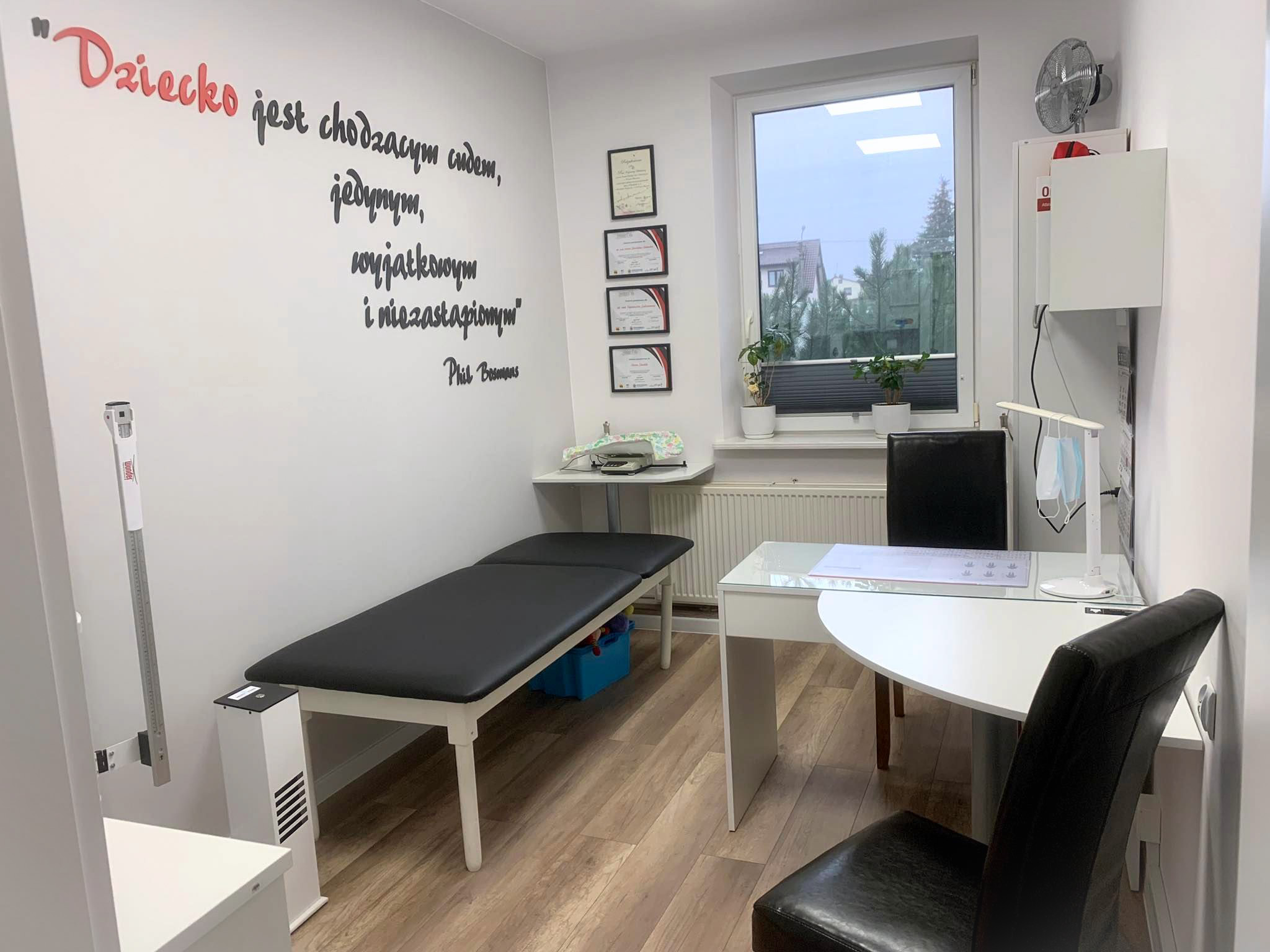                 Rysunek 9 Gabinet lekarskiGeneralny remont dwóch pomieszczeń WC z dostosowaniem dla osób 
niepełnosprawnych dla pacjentów (m.in. wymiana drzwi wraz z ościeżnicami, położenie gładzi, położenie glazury i terakoty, zakup urządzeń sanitarnych, pomalowanie ścian i sufitów, zakup luster, akcesoriów sanitarnych, nowego oświetlenia, montaż graficznych 
tabliczek informacyjnych)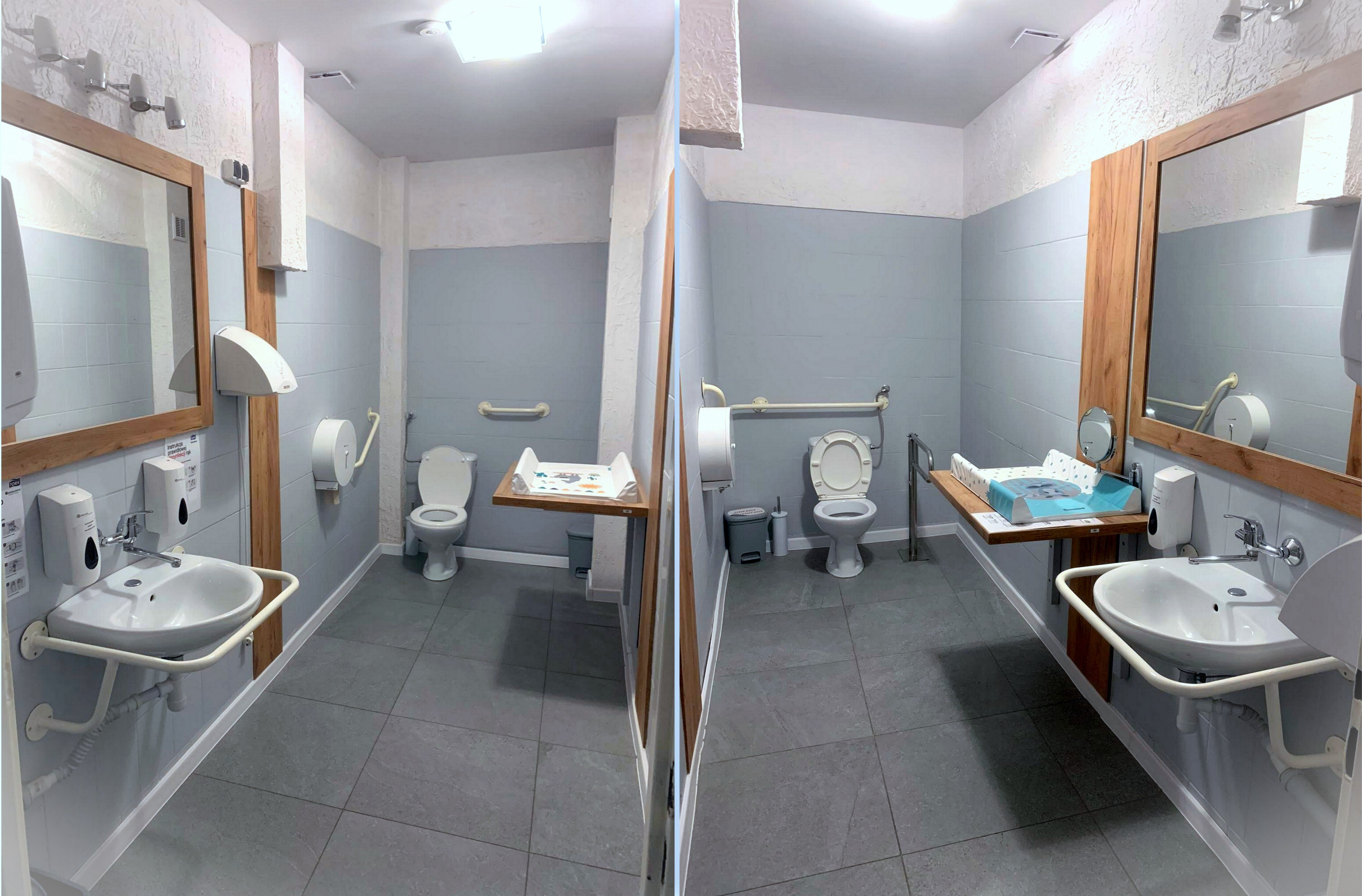          Rysunek 10 Zdjęcia pomieszczeń WC dla pacjentówProjekt pn. „TOMASZÓW MAZOWIECKI  - ARENA POZYTYWNEJ ENERGII: wzmocnienie spójności społecznej i gospodarczej oraz podniesienie jakości środowiska naturalnego w Tomaszowie Mazowieckim” finansowanego w ramach Programu „Rozwój Lokalny” ze środków Mechanizmu Finansowego Europejskiego Obszaru Gospodarczego 2014-2021.Adaptacja pomieszczenia na serwerownie wraz z wykonaniem okablowania strukturalnego  - 
serwery i sieć komputerowa w pomieszczeniach Ośrodka Rehabilitacji Dzieci Niepełnosprawnych w Tomaszowie Mazowieckim zgodnie z Zarządzeniem nr 273/2022 Prezydenta Miasta 
Tomaszowa Mazowieckiego z dnia 11 sierpnia 2022 roku w sprawie nieodpłatnego przekazania na rzecz Ośrodka Rehabilitacji Dzieci Niepełnosprawnych w Tomaszowie Mazowieckim przy ul. Jana Pawła II 64/66 w Tomaszowie Mazowieckim nakładów inwestycyjnych poniesionych na 
środek trwały – kwota 109 828,96 złotych Projekt pn. „TOMASZÓW MAZOWIECKI  - ARENA POZYTYWNEJ ENERGII: wzmocnienie spójności społecznej i gospodarczej oraz podniesienie jakości środowiska naturalnego w Tomaszowie Mazowieckim” finansowanego w ramach Programu „Rozwój Lokalny” ze środków Mechanizmu Finansowego Europejskiego Obszaru Gospodarczego 2014-2021.Zarządzenie nr 214/2022 Prezydenta Miasta Tomaszowa Mazowieckiego z dnia 22 czerwca 2022 roku w sprawie nieodpłatnego przekazania na rzecz Ośrodka Rehabilitacji Dzieci 
Niepełnosprawnych w Tomaszowie Mazowieckim pozostałych środków trwałych, stanowiących własność Gminy-Miasto Tomaszów Mazowiecki – kwota 53 596,67 złotych W ramach projektu na rzecz Ośrodka został przekazany następujący sprzęt elektroniczny:Komputer stacjonarny Web-Profit PC 1200v1  - 2 sztukiMonitor Philips 243V7Q – 2 sztukiLaptop Acer TravelMate P-215-41-G2 – 10 sztukLaptop Acer TravelMate P-215-41-G2 – 1 sztukaNowa strona internetowa www.ordntomaszowmaz.pl  
dostosowana do zasad o dostępności dla osób z niepełnosprawnościami Oprócz wyżej wymienionych w okresie sprawozdawczym działań inwestycyjno-remontowych, warto również podkreślić bieżące działania w postaci:zakupy materiałów dydaktycznychporządkowanie mienia placówki – likwidacja fizyczna, aktualizacja majątku w programie PIRXON wraz z aktualizacją spisów 
inwentarzowych wywieszonych w każdym pomieszczeniu wszystkich budynków ORDN  
i naklejaniem kodów kreskowych na wyposażenie i środki trwałeprzeprowadzenie brakowania dokumentacji zgodnie z Instrukcją Rzeczowego Wykazu Akt przedkładaną o wyrażenie zgody do Archiwum Państwowego w Piotrkowie Trybunalskim. cykliczne prowadzenie przeglądów tj.:- budowlany roczny + wodno-kanalizacyjny - przeciwpożarowy- elektryczny + instalacja odgromowa + wentylatory- kominiarski - wentylacja grawitacyjna/ instalacja nawiewno-wywiewna w kotłowni- gazowy : szczelności wewnętrznej instalacji gazu/ układu pomiarowego/ detekcji gazu- okresowe i roczny placu zabaw- wszystkich urządzeń medycznych wraz z aktualizacją paszportów- badanie pola elektromagnetycznego i diatermii- systemu alarmowego – SSWiN , CCTV- samochodu osobowego	- kasy fiskalnej - przegląd elektronarzędzi  i urządzeń spalinowych pod kątem sprawnościBieżące prace porządkowe wraz z dbałością o estetykę i wygląd terenu 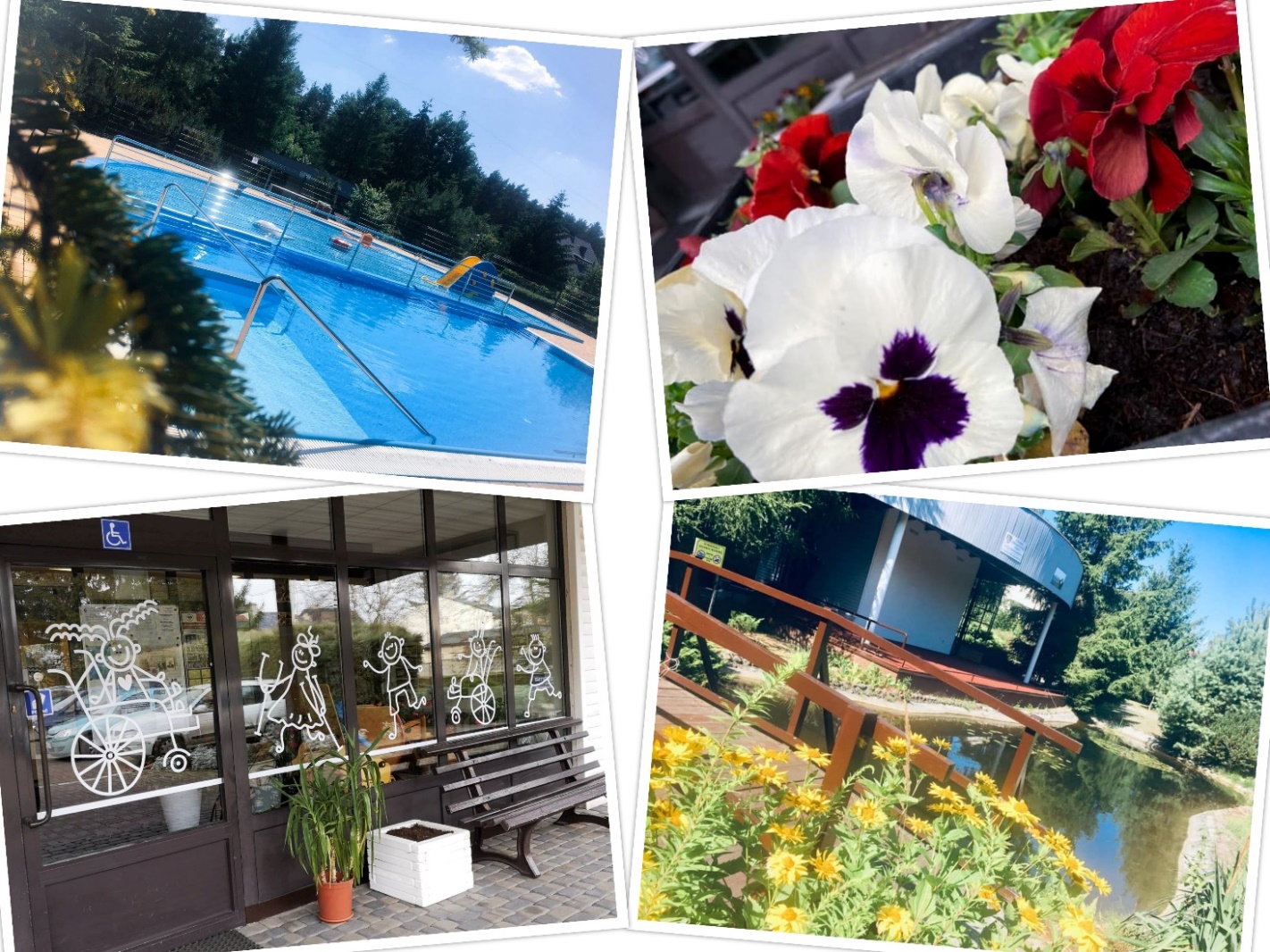 ROZDZIAŁ IV4.1  Podsumowanie     Podsumowując wyżej wyszczególnione działania można stwierdzić, iż dynamika 
rozwoju Ośrodka Rehabilitacji Dzieci Niepełnosprawnych jest widoczna. Dzięki zaangażowaniu 
i dobrej współpracy zatrudnionych w placówce pracowników oraz pomocy ze strony osób 
przychylnych dla Ośrodka udało się zrealizować wiele zamierzeń, które przyczyniły się do 
lepszego funkcjonowania jednostki. Większość tych działań stanowiło jedynie aktywny początek, gdyż ORDN w dalszym ciągu zamierza kontynuować działania związane z pozyskiwaniem 
nowych darczyńców, promocję świadczonych usług oraz świadczeń zdrowotnych, w tym 
odpłatną działalność leczniczą w celu dotarcia do jeszcze szerszej grupy indywidualnych 
pacjentów, bądź też na rzecz innych podmiotów.      	 Niewątpliwie istotne znaczenie dla działalności placówki, w najbliższej przyszłości, będą wszystkie planowane inwestycje, dalsze doposażanie i zakup sprzętu i aparatury 
medycznej, które, choć będą stanowiły istotne wydatki w prowadzonej działalności, to jednak jeszcze bardziej wpłyną na poprawę wizerunku Ośrodka i wysoce korzystnie podziałają na jakość udzielanych świadczeń.    Reasumując zapisy sprawozdania z działalności Ośrodka Rehabilitacji Dzieci 
Niepełnosprawnych w Tomaszowie Mazowieckim za 2022 rok należy jeszcze raz zwrócić uwagę na dokonujący się systematyczny, na miarę posiadanych aktualnie możliwości, rozwój placówki. Zapewnia on regularne uzyskiwanie zwiększonych dochodów, ale przede wszystkim tworzenie 
coraz szerszej oferty usług. Trudnością pozostaje wciąż sytuacja finansowa choć mając na względzie zakończenie 
procedury nadania placówce statusu podmiotu leczniczego wielką nadzieję na zwiększenie 
dochodów upatruje się w rozpoczętych działaniach zmierzających do zawarcia umów z innymi podmiotami leczniczymi, a także nawiązanie współpracy z Narodowym Funduszem Zdrowia. 
Perspektywa dalszego funkcjonowania wydaje się być pomyślną, a kontynuowane działania mogą przyczynić się do zwiększenia wartości majątku ORDN z wykorzystaniem całego potencjału tak wyjątkowego miejsca w Tomaszowie Mazowieckim. 4.2 Spis tabel, wykresów, schematów i rysunków
Spis tabelTabela 1 Cennik opłat za świadczenia zdrowotne w Ośrodku Rehabilitacji Dzieci Niepełnosprawnych w Tomaszowie Mazowieckim	7Tabela 2 Cennik usług Ośrodka Rehabilitacji Dzieci Niepełnosprawnych w Tomaszowie Mazowieckim	9Tabela 3 Zatrudnienie - dział medyczno-terapeutyczny	14Tabela 4 Zatrudnienie - dział administracyjno-techniczny	14Tabela 5 Pozostałe umowy	16Tabela 6 Realizacja planu dochodów 2022 roku	29Tabela 7 Zestawienie dochodów ORDN w latach 2016-2022	30Tabela 8 Realizacja planu wydatków 2022 rok cz. 1	32Tabela 9 Realizacja planu wydatków 2022 rok cz. 2	34Tabela 10 Porozumienia z gminami - rozliczenia miesięczne w 2022 roku - cz.1	35Tabela 11 Porozumienia z gminami - rozliczenia miesięczne w 2022 roku - cz.2	36Tabela 12 Łączne kwoty rozliczeniowe z gmin	36Tabela 13 Ilość zabiegów wykonanych na podstawie zawartych porozumień z poszczególnymi gminami w 2022 roku	37Tabela 14 Szkolenia pracowników ORDN w 2022 roku	39Spis wykresówWykres 1 Liczba pacjentów przyjętych w 2022 roku	19Wykres 2 Wykonane zabiegi w 2022 roku	20Wykres 3 Zestawienie dochodów ORDN w latach 2016-2022	30 Spis schematówSchemat 1 Struktura organizacyjna ORDN	15Schemat 2 Analiza wykonania budżetu w 2022 roku	28Spis rysunkówRysunek 1 Widok Ośrodka z lotu ptaka	5Rysunek 2 Spis pomieszczeń ORDN - budynek główny	11Rysunek 3 Samochód przystosowany do przewozu osób ze szczególnymi potrzebami	21Rysunek 4 Kolaż ze zdjęciami kompleksu basenowego	22Rysunek 5 Kolaż nr 2 ze zdjęciami kompleksu basenowego	22Rysunek 6 Kolaż atrakcji znajdujących się na terenie Ośrodka	23Rysunek 7 Kolaż ze szkoleń pracowników	39Rysunek 8 Kolaż z Poradni wad postawy	40Rysunek 9 Gabinet lekarski	41Rysunek 10 Zdjęcia pomieszczeń WC dla pacjentów	42Rysunek 11 Kolaż zdjęć z terenu Ośrodka	44Lp.Nazwa usługiCzas trwania usługi Cena usługi w kwocie brutto (zł.)1.Kinezyterapia – indywidualna praca z pacjentemDo 30 minut60.00 zł.2.Kinezyterapia przyrządowa i zespołowaDo 30 minut20.00 zł.3.Kinezyterapia – indywidualna praca z pacjentem metodą NDT BOBATHDo 45 minut70.00 zł.4.Konsultacje fizjoterapeutyczneDo 30 minut60.00 zł.5.Konsultacja medyczna  Do 30 minut70.00 zł.6.Kinesiotaping1 zabieg30.00 zł.7.Suche igłowanie1 zabieg60.00 zł.8.Fizykoterapia:- jonofor Wg standardu                                                                            oceny fizjoterapeuty10.00 zł.- pulsotronicWg standardu                                                                            oceny fizjoterapeuty8.00 zł.- stymat Wg standardu                                                                            oceny fizjoterapeuty8.00 zł.- stymat twarzy Wg standardu                                                                            oceny fizjoterapeuty20.00 zł.- interdynWg standardu                                                                            oceny fizjoterapeuty8.00 zł.- solluxWg standardu                                                                            oceny fizjoterapeuty8.00 zł.- galwatronicWg standardu                                                                            oceny fizjoterapeuty8.00 zł.- prądy TensWg standardu                                                                            oceny fizjoterapeuty8.00 zł.- prądy TräbertaWg standardu                                                                            oceny fizjoterapeuty8.00 zł.- ultratonWg standardu                                                                            oceny fizjoterapeuty10.00 zł.- sonomaticWg standardu                                                                            oceny fizjoterapeuty8.00 zł.- magnetotronicWg standardu                                                                            oceny fizjoterapeuty10.00 zł.- therapy laserWg standardu                                                                            oceny fizjoterapeuty10.00 zł.- laser średniej mocyWg standardu                                                                            oceny fizjoterapeuty10.00 zł.- laser wysokoenergetycznyWg standardu                                                                            oceny fizjoterapeuty40.00 zł.- laser skanerWg standardu                                                                            oceny fizjoterapeuty10.00 zł.- prądy diadynamiczneWg standardu                                                                            oceny fizjoterapeuty8.00 zł.- diatermiaWg standardu                                                                            oceny fizjoterapeuty15.00 zł.- mata magnetyczna VioforWg standardu                                                                            oceny fizjoterapeuty10.00 zł.- krioterapiaWg standardu                                                                            oceny fizjoterapeuty10.00 zł.- krioterapia - ciekły azotWg standardu                                                                            oceny fizjoterapeuty12.00 zł.- fala uderzeniowaWg standardu                                                                            oceny fizjoterapeuty50.00 zł.9.Hydroterapia:- masaż perełkowy wanna dużaDo 20 minut30.00 zł.- masaż wirowy kończyny dolne Do 20 minut20.00 zł.- masaż wirowy kończyny górneDo 20 minut15.00 zł.- sauna (komora termiczna)Do 20 minut15.00 zł.- urządzenie do masażu suchego -       Hydrojet1 minuta1.00 zł.- urządzenie do masażu suchego -       HydrojetWg standardu oceny fizjoterapeutyWg standardu oceny fizjoterapeuty10.Masaż leczniczy:- częściowyDo 30 minut50.00 zł.- całkowityDo 60 minut80.00 zł.- ręczny drenaż limfatycznyDo 45 minut60.00 zł.- z wykorzystaniem urządzenia do      wibromasażu - Fleximatic Wg standardu  oceny fizjoterapeuty15.00 zł.- z wykorzystaniem urządzenia do    drenażu limfatycznego Wg standardu  oceny fizjoterapeuty30.00 zł.11.Komora hiperbarycznaDo 60 minut60.00 zł.11.Komora hiperbarycznaPakiet 10 zabiegów500.00 zł.12.Terapia ręki Do 30 minut30.00 zł.13.Zajęcia świetlicowe Do 45 minut30.00 zł.14.Zajęcia psychologiczne - indywidualna praca z pacjentemDo 30 minut50.00 zł.15.Zajęcia reedukacyjne - 
indywidualna praca z pacjentem Do 30 minut30.00 zł.16.Integracja sensoryczna Wg standardu oceny fizjoterapeuty 70.00 zł.ULGI OBOWIĄZUJĄCE 
W OŚRODKU REHABILITACJI DZIECI NIEPEŁNOSPRAWNYCH 
W TOMASZOWIE MAZOWIECKIM1. Przy zakupie 10 zabiegów - karnet - 10% ulgi. 2. 10% ulga na wszystkie zabiegi wymienione w cenniku dla emerytów, rencistów i osób z orzeczeniem 
o niepełnosprawności o stopniu znacznym lub umiarkowanym. 3. Karta Tomaszowianina - Senior - 30% ulgi.4. Karta Tomaszowianina - 20 % ulgi. 5. Karta Młodego Tomaszowianina - 20 % ulgi.6. Wskazane ulgi nie obejmują usług, o których mowa w punktach 4,5,11,16 cennika 7. Powyższe ulgi nie łączą się, z wyjątkiem karnetu na zabiegi.  Dział medyczno-terapeutycznyLiczba osób 
zatrudnionych 
w 2022 rokuWymiar czasu pracyZastępca Dyrektora ds. Lecznictwa11/4Lekarz21/2Magister Fizjoterapii87 osób 1/1Magister Fizjoterapii81 osoba 1/2Technik Fizjoterapii21/1Technik Masażysta11/1Rejestratorka Medyczna21/1Specjalista-pedagog11/1Dział administracyjno-technicznyLiczba osób 
zatrudnionych w 2022 rokuWymiar czasu pracyDyrektor11/1Inspektor ds. administracyjnych11/1Referent21/1Referent21/3Kierowca 11/1Robotnik gospodarczy21/1Pozostałe umowyStanowiskoLiczba osób zatrudnionych na stanowisku w 2022 rokuUmowy o świadczenie usługTerapeuta Integracji 
Sensorycznej2Umowy o świadczenie usługLekarz rehabilitacji 1Umowa zlecenie Psycholog1Umowy cywilno-prawneInformatyk1Umowy cywilno-prawneRadca prawny1Umowy cywilno-prawneInspektor ochrony danych1Umowy cywilno-prawneFirma sprzątająca1Rok 2016Rok 2017Rok 2018Rok 2019Rok 2020Rok 2021Rok 2022KwotaKwota83 579,06 zł.117 456,74 zł.144 511,54 zł.172 178,67 zł.216 254,46 zł.232 215,56 zł.384 422, 67 złGminyLp.Tomaszów 
MazowieckiInowłódzRzeczycaUjazdBudziszewiceParadyżŻelechlinekPropozycje na 202276 356,00 zł21 840,00 zł28 000,00 zł29 988,00 zł10 976,00 zł2 380,00 zł25 200,00 złWykorzystano razem73 584,00 zł21 336,00 zł60 132,00 zł28 812,00 zł10 976,00 zł0,00 zł25 200,00 złStyczeń4 648,00 zł1 932,00 zł616,00 zł2 324,00 zł616,00 zł0,00 zł1 736,00 złLuty4 676,00 zł1 092,00 zł168,00 zł2 184,00 zł504,00 zł0,00 zł2 044,00 złMarzec6 888,00 zł1 316,00 zł644,00 zł4 004,00 zł896,00 zł0,00 zł2 240,00 złKwiecień5 544,00 zł1 316,00 zł532,00 zł2 856,00 zł672,00 zł0,00 zł1 596,00 złMaj5 208,00 zł2 576,00 zł616,00 zł3 472,00 zł476,00 zł0,00 zł1 820,00 złCzerwiec4 396,00 zł1 848,00 zł364,00 zł1 820,00 zł224,00 zł0,00 zł1 820,00 złLipiec5 880,00 zł1 568,00 zł560,00 zł2 016,00 zł532,00 zł0,00 zł2 548,00 złSierpień7 784,00 zł2 548,00 zł644,00 zł1 932,00 zł1 204,00 zł0,00 zł2 576,00 złWrzesień7 084,00 zł1 456,00 zł364,00 zł2 044,00 zł1 372,00 zł0,00 zł2 856,00 złPaździernik7 812,00 zł2 268,00 zł448,00 zł2 240,00 zł2 016,00 zł0,00 zł2 884,00 złListopad8 176,00 zł2 128,00 zł336,00 zł2 240,00 zł1 960,00 zł0,00 zł2 912,00 złGrudzień5 488,00 zł1 288,00 zł840,00 zł1 680,00 zł504,00 zł0,00 zł168,00 złKwota do zwrotu2 772,00 zł504,00 zł21 868,00 zł1 176,00 zł0,00 zł0,00 zł0,00 złGminy       Lp.CzerniewiceLubochniaWolbórzRokicinyOpocznoMniszkówBędkówSławnoPropozycje na 202228 000,00 zł74 984,00 zł12 600,00 zł12 880,00 zł9 996,00 zł7 000,00 zł6 440,00 zł7 280,00 złWykorzystano razem26 488,00 zł65 968,00 zł12 600,00 zł12 880,00 zł8 344,00 zł4 564,00 zł4 844,00 zł3 612,00 złStyczeń 1 904,00 zł2 996,00 zł588,00 zł1 316,00 zł644,00 zł392,00 zł308,00 zł0,00 złLuty 2 436,00 zł3 108,00 zł728,00 zł1 260,00 zł840,00 zł336,00 zł168,00 zł0,00 złMarzec 2 464,00 zł5 572,00 zł1 484,00 zł1 988,00 zł1 008,00 zł112,00 zł420,00 zł0,00 złKwiecień 2 016,00 zł5 992,00 zł1 064,00 zł1 092,00 zł672,00 zł336,00 zł336,00 zł0,00 złMaj 3 192,00 zł6 104,00 zł1 316,00 zł1 568,00 zł812,00 zł448,00 zł308,00 zł168,00 złCzerwiec 1 624,00 zł5 936,00 zł980,00 zł924,00 zł280,00 zł448,00 zł196,00 zł308,00 złLipiec 2 632,00 zł6 916,00 zł1 064,00 zł1 428,00 zł924,00 zł252,00 zł784,00 zł336,00 złSierpień 2 016,00 zł6 328,00 zł896,00 zł1 204,00 zł756,00 zł504,00 zł308,00 zł336,00 złWrzesień 2 436,00 zł4 928,00 zł1 148,00 zł252,00 zł336,00 zł728,00 zł308,00 zł364,00 złPaździernik 2 632,00 zł6 888,00 zł1 260,00 zł140,00 zł952,00 zł532,00 zł756,00 zł476,00 złListopad 1 932,00 zł6 580,00 zł1 036,00 zł1 624,00 zł784,00 zł84,00 zł784,00 zł616,00 złGrudzień 1 204,00 zł4 620,00 zł1 036,00 zł84,00 zł336,00 zł392,00 zł168,00 zł1 008,00 złKwota do zwrotu1 512,00 zł9 016,00 zł0,00 zł0,00 zł1 652,00 zł2 436,00 zł1 596,00 zł3 668,00 złKwoty zabiegów gminyPropozycje na 2022Wykorzystano
 razemKwota do zwrotuRazem353 920,00 zł305 340,00 zł48 580,00 złLp.Gmina Ilość zabiegów na rok 2022Wykorzystano razemIlość zabiegów 
niezrealizowana1.Tomaszów Mazowiecki27272628992.Inowłódz780762183.Rzeczyca10002197814.Ujazd10711029425.Budziszewice39239206.Paradyż850857.Żelechlinek90090008.Czerniewice1000946549.Lubochnia2678235632210.Wolbórz450450011.Rokiciny460460012.Opoczno3572985913.Mniszków2501638714.Będków2301735715.Sławno260129131RAZEMRAZEM12 64010 9051735Nazwa szkoleniaStanowiskoKontrahentKwotaKwotaUwagiUwagiNazwa szkoleniaStanowiskoKontrahentJ     Jednostkowy kosztSuma kosztówUwagiUwagiKompleksowa fizjoterapia w uroginekologiiGłówny specjalista ds. fizjoterapiiRehaintegro Sp. z o.o. Sp. k.1 900,00 1 900,00 Umowa nr: 12/KFS/2022Koszt Urzęd0u Pracy:Kompleksowa fizjoterapia w uroginekologiiGłówny specjalista ds. fizjoterapiiRehaintegro Sp. z o.o. Sp. k.1 900,00 1 900,00 Umowa nr: 12/KFS/20221 520,00 Kompleksowa fizjoterapia w uroginekologiiGłówny specjalista ds. fizjoterapiiRehaintegro Sp. z o.o. Sp. k.1 900,00 1 900,00 Umowa nr: 12/KFS/2022Koszt ORDN:Kompleksowa fizjoterapia w uroginekologiiGłówny specjalista ds. fizjoterapiiRehaintegro Sp. z o.o. Sp. k.1 900,00 1 900,00 Umowa nr: 12/KFS/2022380,00 Rehabilitacja okołoporodowaGłówny specjalista 
ds. fizjoterapiiEchokompedium 
Agnieszka Leszczyńska - Łazor4 790,00 4 790,00 Umowa nr: 13/KFS/2022Koszt Urzędu Pracy:Rehabilitacja okołoporodowaGłówny specjalista 
ds. fizjoterapiiEchokompedium 
Agnieszka Leszczyńska - Łazor4 790,00 4 790,00 Umowa nr: 13/KFS/20223 832,00 Rehabilitacja okołoporodowaGłówny specjalista 
ds. fizjoterapiiEchokompedium 
Agnieszka Leszczyńska - Łazor4 790,00 4 790,00 Umowa nr: 13/KFS/2022Koszt ORDN:Rehabilitacja okołoporodowaGłówny specjalista 
ds. fizjoterapiiEchokompedium 
Agnieszka Leszczyńska - Łazor4 790,00 4 790,00 Umowa nr: 13/KFS/2022958,00 Diagnostyka wad postawy i leczenie skolioz według nowej koncepcji równowagi odruchowej kręgosłupa 
(Metoda ROK) z wykorzystaniem 
urządzenia GraviSpineGłówny specjalista ds. fizjoterapii`Technomex Sp. z o.o.100,00 300,00 brakbrakDiagnostyka wad postawy i leczenie skolioz według nowej koncepcji równowagi odruchowej kręgosłupa 
(Metoda ROK) z wykorzystaniem 
urządzenia GraviSpineGłówny specjalista ds. fizjoterapii`Technomex Sp. z o.o.100,00 300,00 brakbrakDiagnostyka wad postawy i leczenie skolioz według nowej koncepcji równowagi odruchowej kręgosłupa 
(Metoda ROK) z wykorzystaniem 
urządzenia GraviSpineGłówny specjalista ds. fizjoterapii`Technomex Sp. z o.o.100,00 300,00 brakbrakZakładowy Fundusz Świadczeń 
Socjalnych w 2022 rokuGłówny specjalista ds. fizjoterapiiMDDP Akademia Biznesu Sp. z o.o.440,00 440,00 brakbrakKomunikacja z wymagającym pacjentemJak sobie radzić w trudnych sytuacjach?PielęgniarkaMedidesk Sp. z o.o.306,27 306,27 brakbrakTrudny pracownik w zespolepracowniczym - współpraca w oparciuo techniki coachingoweDyrektorProbiz Centrum Biznesowe Urszula Kruszewska350,00 350,00 brakbrakProwadzenie Biuletynu Informacji Publicznej - prowadzenie BIP wraz z 
przygotowaniem do wymagań ustawy o dostępności cyfrowejPomoc 
administracyjnaSUKCES Centrum Rozwoju Edyta Szczerkowska290,00 290,00 brakObowiązek tworzenia i zamieszczania dokumentów dostępnych cyfrowo na stronach www oraz na stronach 
Biuletynu Informacji PublicznejPomoc 
administracyjnaZapisz on-line279,00 279,00 brakKluczowe umiejętności w prowadzeniu sekretariatu- współczesne metody
 podnoszące efektywność pracyPomoc 
administracyjnaProbiz Centrum Biznesowe360,00360,00 brakPierwsza pomoc przedmedycznaPomoc 
administracyjnaLuxcontrol Polska Krzysztof Trześniewski98,00 98,00 brakJęzyk migowyPomoc 
administracyjnaUrząd Miastaw Tomaszowie 
Mazowieckim--brakKadry VULCAN - podstawy pracy z programem"Inspektor ds.administracyjno -kadrowychVULCANSp. z o.o.1 800,00 1 800,00 brakDiagnostyka wad postawy i leczenia skolioz według nowej koncepcji 
równowagi odruchowej kręgosłupa 
(Metoda ROK) z wykorzystaniem 
urządzenia GraviSpineGłówny specjalistads. fizjoterapii                     Ośrodek
 Rehabilitacji 
Leczniczej Troniny1 600,00 1 600,00 Koszt ORDN:Diagnostyka wad postawy i leczenia skolioz według nowej koncepcji 
równowagi odruchowej kręgosłupa 
(Metoda ROK) z wykorzystaniem 
urządzenia GraviSpineGłówny specjalistads. fizjoterapii                     Ośrodek
 Rehabilitacji 
Leczniczej Troniny1 600,00 1 600,00 1 000,00 Diagnostyka wad postawy i leczenia skolioz według nowej koncepcji 
równowagi odruchowej kręgosłupa 
(Metoda ROK) z wykorzystaniem 
urządzenia GraviSpineGłówny specjalistads. fizjoterapii                     Ośrodek
 Rehabilitacji 
Leczniczej Troniny1 600,00 1 600,00 Koszt pracownika ORDN:Diagnostyka wad postawy i leczenia skolioz według nowej koncepcji 
równowagi odruchowej kręgosłupa 
(Metoda ROK) z wykorzystaniem 
urządzenia GraviSpineGłówny specjalistads. fizjoterapii                     Ośrodek
 Rehabilitacji 
Leczniczej Troniny1 600,00 1 600,00 600,00 Poprawność językowa w pismach 
urzędowychDyrektorGolden Training 
Kornelia Jeleń499,00 499,00 brakTrójpłaszczyznowa terapia wad stópu  dzieci na podstawachneurofizjologicznychwg Zukunft-HuberGłówny specjalista ds. fizjoterapiiNiepubliczna 
Placówka Kształcenia Ustawicznego Promyk Słońca1 900,00 1 900,00 Koszt ORDN:Trójpłaszczyznowa terapia wad stópu  dzieci na podstawachneurofizjologicznychwg Zukunft-HuberGłówny specjalista ds. fizjoterapiiNiepubliczna 
Placówka Kształcenia Ustawicznego Promyk Słońca1 900,00 1 900,00 900,00 Trójpłaszczyznowa terapia wad stópu  dzieci na podstawachneurofizjologicznychwg Zukunft-HuberGłówny specjalista ds. fizjoterapiiNiepubliczna 
Placówka Kształcenia Ustawicznego Promyk Słońca1 900,00 1 900,00 Koszt pracownika ORDN:Trójpłaszczyznowa terapia wad stópu  dzieci na podstawachneurofizjologicznychwg Zukunft-HuberGłówny specjalista ds. fizjoterapiiNiepubliczna 
Placówka Kształcenia Ustawicznego Promyk Słońca1 900,00 1 900,00 1 000,00 RAZEM:RAZEM:RAZEM:14 912,2714 912,2714 912,27